Arithmétique Manipuler les nombres réelsFonction (1) Ensemble de définition, calcul d’image, recherche d’antécédent (y compris fonctions de référence)Dans toute cette partie, f et g sont des fonctions polynômes de degré 1 (ou permettant de se ramener à une résolution de degré 1).Vecteur (1) - Sans coordonnéeProportions (1) - PourcentageRepérageFonction (2)Représentation graphique, parité, tableau de valeur (y compris fonctions de référence)GéométrieProportions (2) – Évolutions en %Fonction (3) Résolution graphique, comparaison , ,  … , tableau de signeVecteurs (2) - Avec coordonnéesFonctions (4)Variations sans les fonctions de référenceProbabilités et échantillonnageFonctions (5)Variations des fonctions de référenceStatistiquesEn parallèle :PythonÉquations de droitesCalcul littéral (1) - Savoir produire une formuleCalcul littéral  (2)– Développer-factoriser-simplifierCapacité attendueQuestionsQuestionsQuestionsNiveau 0 (prérequis)Niveau 1Niveau 2Lister tous les diviseurs d’un entier.130126780Divisibilité par 2 ; 3 ; 5 ; 9 ?9291 578842 931Savoir dire si un nombre est premier.405297456 021Décomposer un entier en produit de facteurs premiers.422101 260Déterminer la parité d’un entier.4n + 56n²produit de deux nombres entiers consécutifsRendre une fraction irréductibleSavoir effectuer des calculs numériques mettant en jeu des écritures fractionnaires :Capacité attendueQuestionsQuestionsQuestionsNiveau 0 (prérequis)Niveau 1Niveau 2Encadrer une racine carrée entre deux nombres réels
mathsmentales:u=4NA3Nombres entre 1 et 25 Nombres entre 1 et 100 Nombres entre 1 et 144Effectuer des calculs avec les racines carrées mathsmentales:u=2N11Racines carrées de carrés parfaitsRacines carrées de carrés parfaits avec signesRacines carrées à simplifiercalculer Lecture sur une droite graduée
mathsmentales:u=6NA4Graduation entière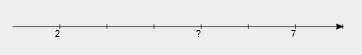 Graduation décimale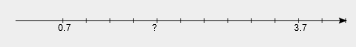 Graduation fractionnaire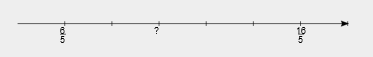 Appartenance à un intervalleNombres entiers
Complète ave  ou Nombres décimaux
Complète ave  ou Puissances, nombres fractionnaires
Complète ave  ou Union et intersection d’intervallesUn intervalle inclut dans l’autre et nombres entiersBornes entièresCombien d’entiers appartiennent à l’ensemble]1; 10,3] ∩ [8,2; 11[ ?Valeur absolueN’apparait pas dans les cRésoudre l’équationEcrire l’intervalle correspondant à Donner l’ensemble des solutions entières de 
Nombres irrationnels/rationnelsSolution rationnelle de Solution rationnelle de Solution rationnelle de 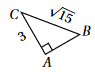 Dans le dessin ci-contre, la longueur  est-elle irrationnelle ?Arrondis
mathsmentales:u=6NC2Avec des nombres décimauxArrondir 4 299,324 à l'unité prèsArrondir 2,582 au dixième prèsAvec des nombres rationnelsArrondir  au centième prèsArrondir  au dixième prèsCalculs avec les puissances
mathsmentales:u=3NB3Produit de puissances (exposants positifs):Produit de puissances (exposants relatifs):Produit et quotient de puissances (exposants relatifs):Ecriture scientifique
mathsmentales:u=4NA1Donner l’écriture scientifique d’un nombre supérieur à 157415,314Donner l’écriture décimale d’un nombre supérieur à 1Donner l’écriture scientifique d’un nombre inférieur à 10,006 850,425Donner l’écriture décimale d’un nombre inférieur à 1Écriture scientifique deCapacité attendueQuestionsQuestionsQuestionsCapacité attendueNiveau 0 (prérequis)Niveau 1Niveau 2Savoir calculer une image par une fonction.Combien vaut f(0) ?Combien vaut f(1) ?Calculer l’image de 2.Combien vaut f(-4) ?Calculer l’image de 3 ?Combien vaut f() ?Combien vaut f() ?Savoir résoudre une équation du type .Résoudre Résoudre Résoudre Résoudre Résoudre 3Résoudre Résoudre 4Résoudre Résoudre Résoudre -Résoudre Résoudre -Résoudre Savoir retrouver des antécédents par une fonction.Résoudre .Résoudre .Calculer l’antécédent de 4.Résoudre .Calculer les éventuels antécédents de 1.Résoudre .Savoir résoudre une inéquation du type  ou .Résoudre Résoudre Résoudre Résoudre Résoudre 3Résoudre Résoudre 4Résoudre Résoudre Résoudre -Résoudre Résoudre -Résoudre Savoir résoudre une équation du type .Résoudre : Résoudre : Résoudre : Savoir résoudre une inéquation du type  ou .Résoudre : Résoudre : Résoudre : Savoir résoudre algébriquement une équation du type : ,, , Résoudre : Résoudre : Résoudre : Capacité attendueQuestionsQuestionsQuestionsQuestionsNiveau 0 (prérequis)Niveau 0 (prérequis)Niveau 1Niveau 2Connaître et savoir utiliser la définition de vecteurs égaux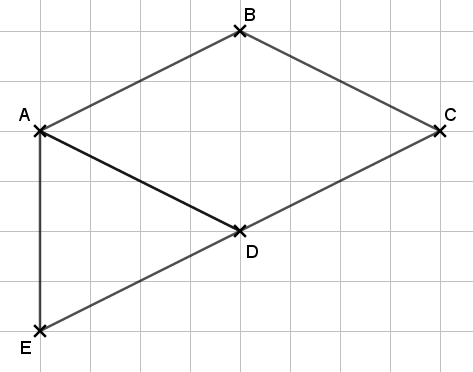 Connaître et savoir utiliser la définition de vecteurs opposésCiter deux vecteurs égauxCiter deux segments égaux.Citer deux longueurs égales.Citer deux droites parallèles.Citer deux vecteurs égauxCiter deux segments égaux.Citer deux longueurs égales.Citer deux droites parallèles.Vrai ou faux :.. et  sont égaux.Complète : .Connaître et savoir utiliser la définition de vecteurs égauxConnaître et savoir utiliser la définition de vecteurs opposésCiter deux vecteurs opposés.Quelle est la nature de ABCD ?Citer deux vecteurs opposés.Quelle est la nature de ABCD ?Vrai ou faux : et  sont opposés.Complète : Complète :Connaître et savoir utiliser le lien entre vecteur et parallélogrammeACDB est un parallélogramme.Citer une égalité vectorielle que l’on peut en déduire.  .ACDB est un parallélogramme.Citer une égalité vectorielle que l’on peut en déduire.  .Quel est le parallélogramme associé à l’égalité :  ?Quelle autre égalité vectorielle peut-on écrire ?On donne :Quel est le nom et la nature du quadrilatère formé ?On donne :Quel est le nom et la nature du quadrilatère formé ?Savoir faire des opérations sur les vecteurs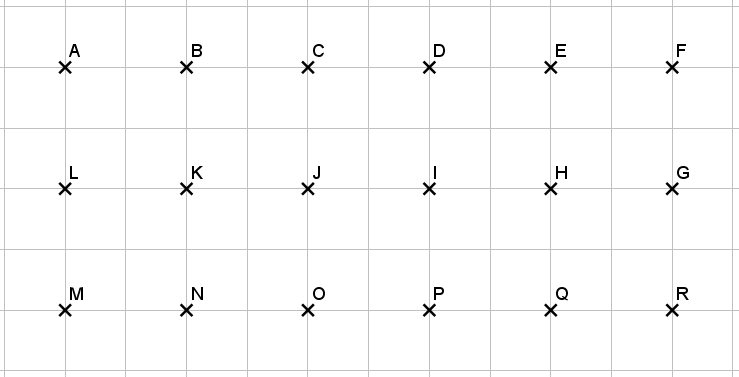 Donner un représentant du vecteur en utilisant uniquement les points de la figure.Donner un représentant du vecteur en utilisant uniquement les points de la figure.Donner un représentant du vecteur en utilisant uniquement les points de la figure.Donner un représentant du vecteur en utilisant uniquement les points de la figure.Savoir faire des opérations sur les vecteursSavoir faire des opérations sur les vecteursConnaître et savoir utiliser la définition et les propriétés de vecteurs colinéairesSavoir faire le produit d’un vecteur par un sacalire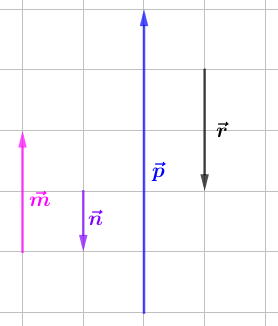 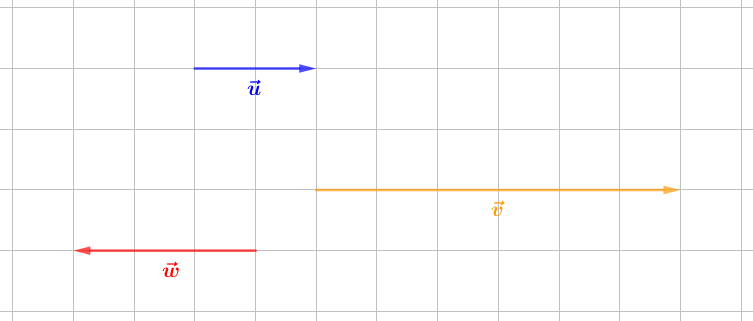 Connaître et savoir utiliser la définition et les propriétés de vecteurs colinéairesSavoir faire le produit d’un vecteur par un sacalireSavoir décomposer un vecteur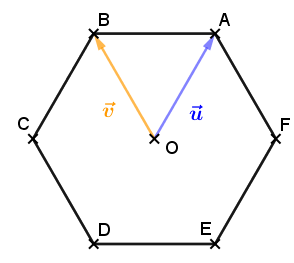  est un hexagone régulier de centre OExprimer le vecteur proposé en fonction des vecteurs  et  : est un hexagone régulier de centre OExprimer le vecteur proposé en fonction des vecteurs  et  : est un hexagone régulier de centre OExprimer le vecteur proposé en fonction des vecteurs  et  : est un hexagone régulier de centre OExprimer le vecteur proposé en fonction des vecteurs  et  :Connaître et savoir utiliser les vecteurs égaux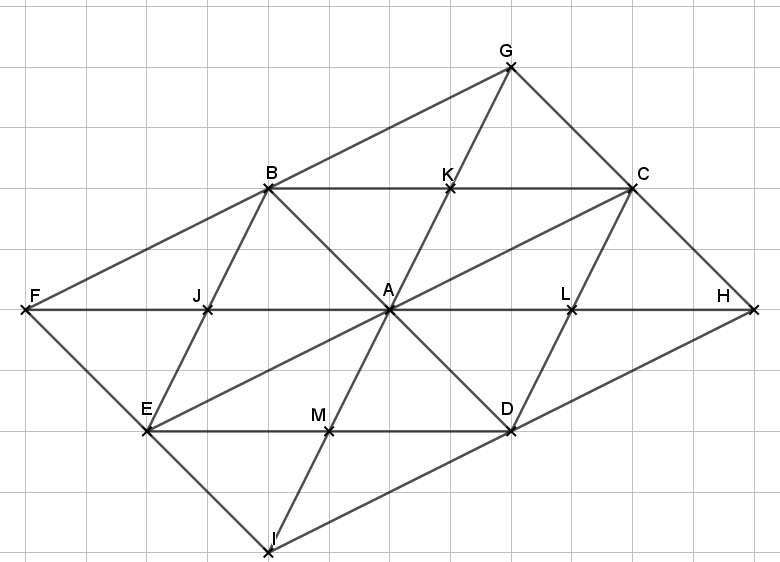 Connaître et savoir utiliser la relation de ChaslesCapacité attendueQuestionsQuestionsQuestionsNiveau 0 (prérequis)Niveau 1Niveau 2Exploiter la relation entre effectifs, proportions et pourcentages.Ecriture décimale de 30%Calculer mentalement 25 %, 50%, 5% de 250Calculer 30% de 80Sur les 400 fleurs achetées, 80 étaient fanées. Quel est le pourcentage de fleurs fanées ?Prix à payer après une réduction de 20% sur un montant initial de 34 €J’ai parcouru 220 km en 2 heures. 
Quelle était ma vitesse moyenne ?Calculer mentalement 25 %, 50%, 5% de 320Calculer 32% de 75J’ai roulé à 120 km/h pour parcourir 360 km. 
Combien de temps ai-je mis ?Les 6 ballons crevés représentent 10% des ballons contenus dans un sac. Combien y a-t-il de ballons en  tout dans le sac ?J’ai parcouru 250 km en 2 heures et 30 minutes. 
Quelle était ma vitesse moyenne ? Calculer 32% de 80J’ai roulé à 90 km/h pour parcourir 330 km. 
Combien de temps ai-je mis ?Les 6 ballons crevés représentent 12% des ballons contenus dans un sac. Combien y a-t-il de ballons en  tout dans le sac ?J’ai parcouru 340 km en 2 heures et 30 minutes. 
Ai-je dépassé la vitesse limite de 130 km/h à un moment ?Traiter des situations simples mettant en jeu des pourcentages de pourcentages.Résultat décimal de 1 – 0.3 0,4×0,630% des voitures de Paul sont grises. Parmi celles-ci, 20% sont décapotables. 
Quelle est la proportion de voitures grises décapotables dans la collection de Paul ?30% des véhicules de Paul sont en réparation. Il décide d’assurer seulement 20% du reste de sa collection afin de pouvoir les conduire. Quelle proportion de sa collection Paul peut-il conduire ?Capacité attendueQuestionsQuestionsQuestionsNiveau 0 (prérequis)Niveau 1Niveau 2Connaître et savoir utiliser les différents types du repère du plan (quelconque, normé, orthonormé, orthogonal).Savoir se repérer dans n’importe quel type de repère du plan :Savoir lire les coordonnées d’un point ;Savoir placer un point dont les coordonnées sont données. Pour chacun de ces repères (O, I, J) en page suivante, utiliser les mêmes questions selon le niveau souhaitéPour chacun de ces repères (O, I, J) en page suivante, utiliser les mêmes questions selon le niveau souhaitéPour chacun de ces repères (O, I, J) en page suivante, utiliser les mêmes questions selon le niveau souhaitéConnaître et savoir utiliser les différents types du repère du plan (quelconque, normé, orthonormé, orthogonal).Savoir se repérer dans n’importe quel type de repère du plan :Savoir lire les coordonnées d’un point ;Savoir placer un point dont les coordonnées sont données. De quel type de repère s’agit-il ?NorméOrthonormé OrthogonalQuelconque Quelle est l’abscisse du point I ?Quelle est l’ordonnée du point J ?Quelles sont les coordonnées du point O ?Ce repère est-il orthogonal ?Quelle est l’abscisse du point B ?Quelle est l’ordonnée du point E ?Quelles sont les coordonnées du point A ?Placer le point P de coordonnées (-1 ; 0).Placer le point Q de coordonnées (0 ; 0,5).Placer le point R de coordonnées (-1 ; -0,5).De quel type de repère s’agit-il ?Quelle est l’abscisse du point C ?Quelle est l’ordonnée du point B ?Quelles sont les coordonnées du point E ?Placer le point P de même abscisse que A et de même ordonnée que I.Placer le point Q, point d’intersection entre l’axe des ordonnées et la droite d’équation y=0,5.Placer le point R de coordonnées (-  ; -).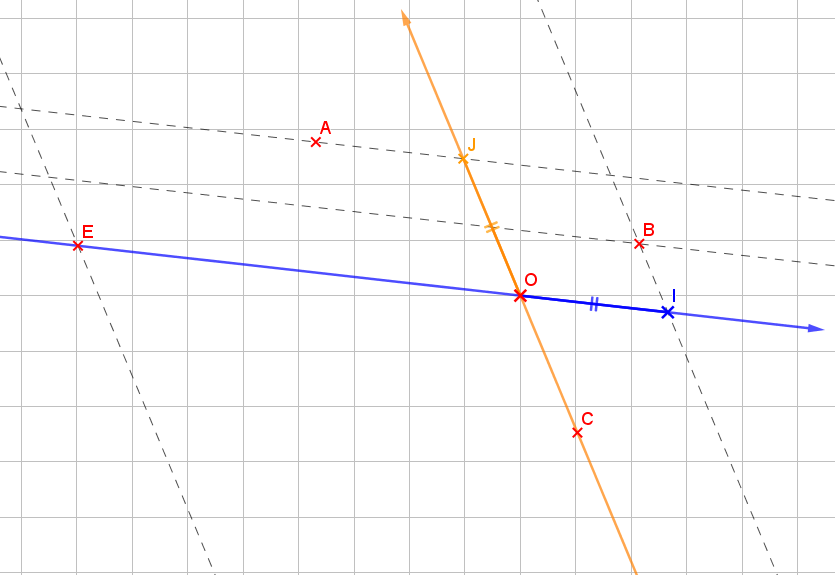 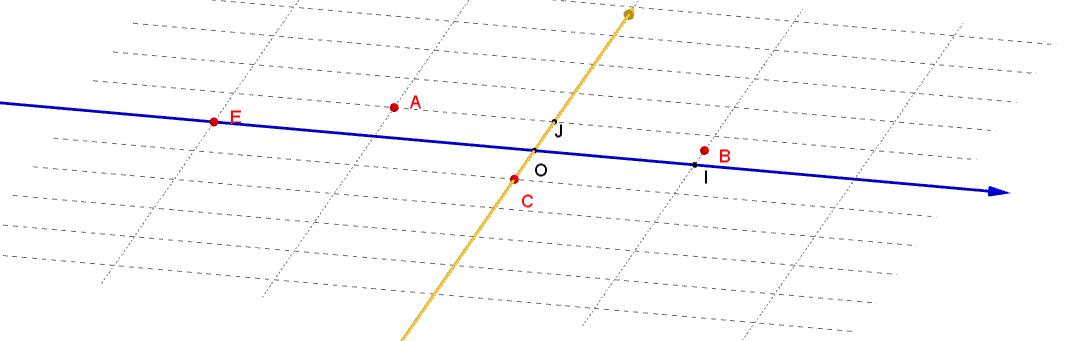 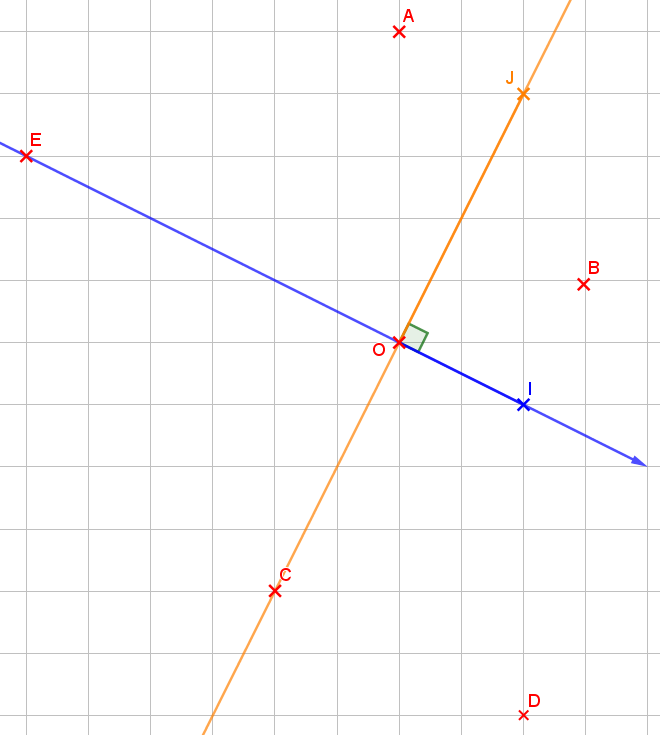 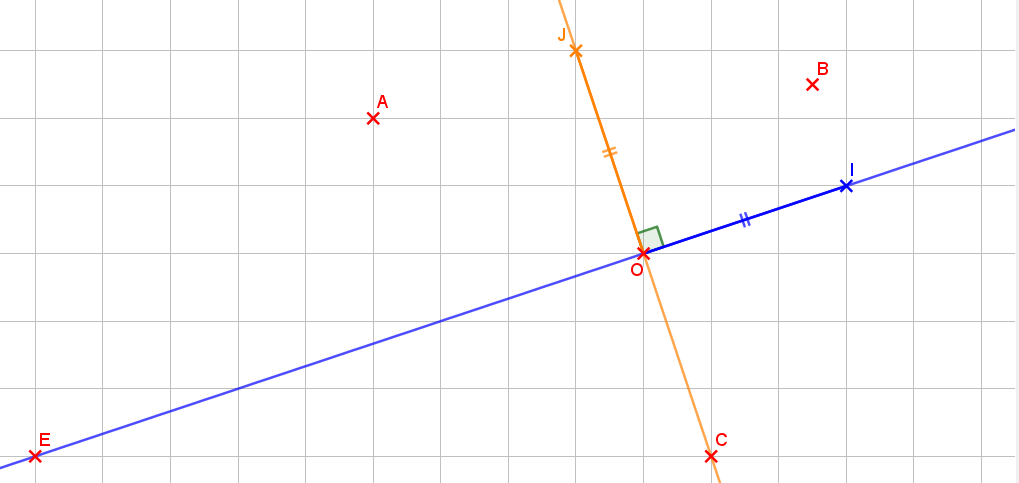 Capacité attendueQuestionsQuestionsQuestionsQuestionsNiveau 0 (prérequis)Niveau 0 (prérequis)Niveau 1Niveau 2Connaître et savoir utiliser le vocabulaire relatif au repérage (coordonnées, abscisse, ordonnée, origine, unité, sens, …).Soit (O, I, J) un repère orthogonal du plan.A(8 ; 2), B(8 ; -1) et C(3 ; 2)Quels points ont la même abscisse ?Quels points ont la même ordonnée ?Quels sont les coordonnées de l’origine de ce repère ?Le triangle OIJ est-il rectangle ? isocèle ? équilatéral ?Si oui, en quel sommet ? Soit (O, I, J) un repère orthogonal du plan.A(8 ; 2), B(8 ; -1) et C(3 ; 2)Quels points ont la même abscisse ?Quels points ont la même ordonnée ?Quels sont les coordonnées de l’origine de ce repère ?Le triangle OIJ est-il rectangle ? isocèle ? équilatéral ?Si oui, en quel sommet ? Soit (R, E, P) un repère orthogonal du plan.A(8 ; 2), B(8 ; -1) et C(3 ; 2)Quels sont les coordonnées de l’origine de ce repère ?Quelle droite est parallèle à l’axe des abscisses ?Quelle droite est parallèle à l’axe des ordonnées ?Quel est la nature du triangle REP ?Soit (R, E, P) un repère normé du plan.A(8 ; 2), B(8 ; -1) et C(3 ; 2)Quels sont les coordonnées de E ?Quelles sont les coordonnées du point qui a la même abscisse que B et la même ordonnée que A ?Quel est la nature du triangle REP ?Savoir calculer les coordonnées du milieu d’un segment.Quelles sont les coordonnées du mileu du segment [AB] ? 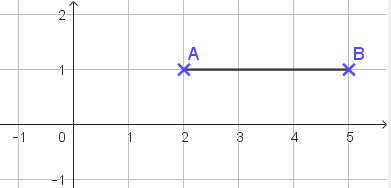 Quelles sont les coordonnées du milieu du segment [CD] ? 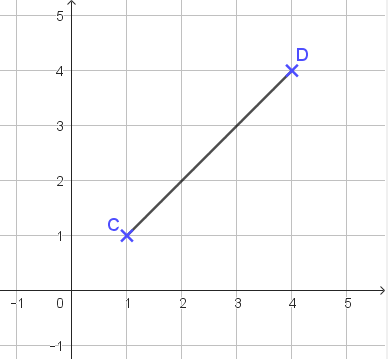 Quelles sont les coordonnées du mileu du segment [AB] ? Quelles sont les coordonnées du milieu du segment [CD] ? Calculer les coordonnées du milieu de [AB] pour A(2,1) et B(5, 1).[CD] pour C(-1,-1) et D(4, 4).E(3, -5) et F(-5, -3)Quel est l’absicsse du milieu de [EF] ?Quel est l’ordonnée du milieu de [EF] ?Calculer les coordonnées du milieu de [EF] pour E(3, -5) et F(-5, -3)M(2, 4) est le milieu de [AB] avec A(2, 8).Quelles sont les coordonnées de B ?N(-4, 6) est le milieu de [CD] avec D(2, -4). Quelles sont les coordonnées de C ?Savoir calculer la distance entre deux points.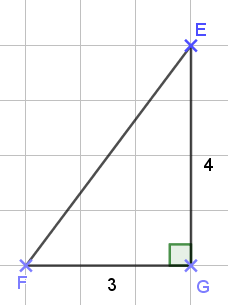 Calculer :Calculer la longueur EF.Calculer :Calculer la longueur EF.Calculer AB avecA(12 ; 4) et B(9, 0).M(16, 18) et N(10, 9).Quelle est la distance entre M et N ?Calculer CA avec A(10, 9) et C(16,18).L(12, 2) et A(9, -2).Quelle est la distance entre L et A ?Capacité attendueQuestionsQuestionsQuestionsNiveau 0 (prérequis)Niveau 1Niveau 2Savoir déterminer si un point appartient à la représentation graphique d’une fonction.Savoir calculer les coordonnées d’un point appartenant à la représentation graphique d’une fonction.Soit  la droite d’équation :Le point  appartient-il à  ?Soit  la droite d’équation :Le point  appartient-il à  ?Soit  la droite d’équation :Le point  appartient-il à  ?Soit  la droite d’équation :Le point  appartient-il à  ?Soit  la droite d’équation :Le point  appartient-il à  ?Soit  la fonction définie par :On note  sa courbe représentative.Le point  appartient-il à  ?Soit  la droite d’équation :Le point  appartient-il à  ?Soit  la droite d’équation :Le point  appartient-il à  ?Soit  la fonction définie par :On note  sa courbe représentative.Le point  appartient-il à  ?Savoir déterminer si un point appartient à la représentation graphique d’une fonction.Savoir calculer les coordonnées d’un point appartenant à la représentation graphique d’une fonction.Soit  la droite d’équation : Quelles sont les coordonnées du point  de cette droite d’abscisse  ?Quelles sont les coordonnées du point  de cette droite d’ordonnée  ?Soit  la droite d’équation : Quelles sont les coordonnées du point d’intersection  de  avec l’axe des ordonnées ?Quelles sont les coordonnées du point d’intersection  de  avec l’axe des abscisses ?Soit  la droite de coefficient directeur 2 et d’ordonnée à l’origine 3.Quelles sont les coordonnées du point d’intersection  de  avec l’axe des ordonnées ?Quelles sont les coordonnées du point d’intersection  de  avec l’axe des abscisses ?Savoir déterminer si un point appartient à la représentation graphique d’une fonction.Savoir calculer les coordonnées d’un point appartenant à la représentation graphique d’une fonction.Soit  la fonction d’équation : Quelles sont les coordonnées du point  de  d’abscisse 2 ?Quelles sont les coordonnées du point   de  d’ordonnée 3 ?Soit  la fonction d’équation : Quelles sont les coordonnées du point d’intersection  de  avec la droite d’équation  ?Quelles sont les coordonnées du point d’intersection  de  avec la droite d’équation  ?Soit  la fonction d’équation : Quelles sont les coordonnées du point d’intersection  de  avec la droite d’équation  ?Quelles sont les coordonnées du point d’intersection  de  avec la droite d’équation  ?Savoir déterminer si un point appartient à la représentation graphique d’une fonction.Savoir calculer les coordonnées d’un point appartenant à la représentation graphique d’une fonction.Soit  la fontion définie sur  par et  sa courbe représentative dans un repère du plan.Quelle est l’ordonnée du point A d’abscisse 3 ?Soit  la fontion définie sur  par et  sa courbe représentative dans un repère du plan.Le point  appartient-il à  ?Soit  la fontion définie sur  par et  sa courbe représentative dans un repère du plan.Quelles sont les abscisses des points  et  d’ordonnée -13 ?Capacité attendueQuestionsQuestionsQuestionsNiveau 0 (prérequis)Niveau 1Niveau 2Résoudre des problèmes de géométrie plane sur des figures simples ou complexes (triangles, quadrilatères, cercles). Le triangle ABC tel que : AB = 12 cm, BC = 5 cm et AC = 13 cm est-il rectangle ?EGIR est un parallélogramme tel que ses côtés [EG] et [GI] ont la même longueur.
Déterminer la nature de EGIR.WKVX est un parallélogramme tel que ses diagonales [WV] et [KX] ont la même longueur et sont perpendiculaires.
Déterminer la nature de WKVX.Lire les coordonnées du point.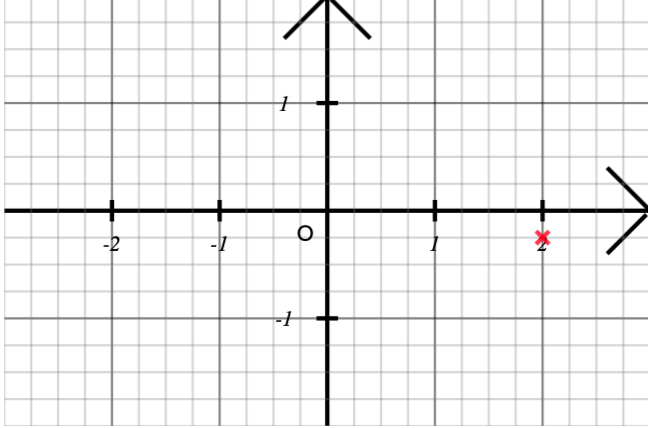 UWKE est un parallélogramme tel que ses côtés [UW] et [WK] sont perpendiculaires.
Déterminer la nature de UWKE.XKJI est un parallélogramme tel que ses côtés [XK] et [KJ] sont perpendiculaires et de même longueur.
Déterminer la nature de XKJI.Le plan est muni d'un repère orthonormé (O ; I , J) d'unité 1 cm. On considère deux points du plan A(−5 ;2) et B(4 ;−1) Calculer la distance AB.Calculer des longueurs, des angles, des aires et des volumes. Sur cette figure, calculer la valeur exacte de FH. 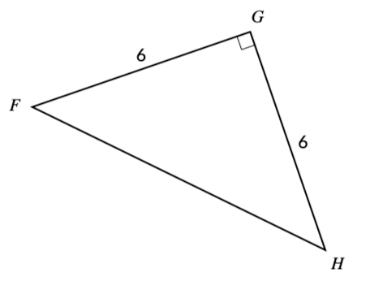 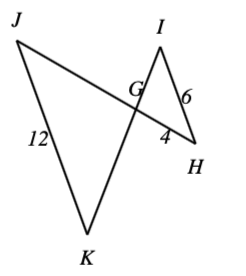 Les droites (HI) et (JK) sont parallèles.
Calculer JG. Calculer le volume d'un cube de 3 mm d'arête.Déterminer le périmètre d'un carré d'aire 100 cm2.Donner la valeur de tan  sous forme d'une fraction irréductible.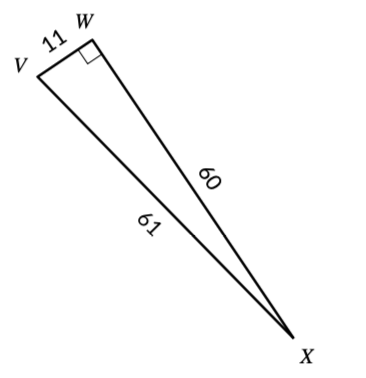 Une pyramide a une hauteur de 5 cm et pour base un rectangle de dimensions 10 cm et 3 cm.
Calculer son volume en cm3.Calculer le volume d'un prisme droit de hauteur 10 m et dont les bases sont des triangles de base 6 m et de hauteur correspondante 3 m.Sur cette figure x = .Quelle est la valeur de a ?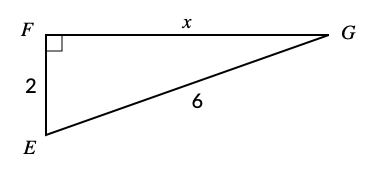 GHI est un triangle rectangle en G.
GH=7 cm ; GI= cm
Calculer HI.
(donner le résultat sous la forme  ou d'un nombre entier le cas échéant)Capacité attendueQuestionsQuestionsQuestionsNiveau 0 (prérequis)Niveau 1Niveau 2Exploiter la relation entre deux valeurs successives et leur taux d’évolution.Le jeu que je voulais acheter coûtait 48€ mais il est affiché aujourd’hui à 54€. Quel est le prix de départ ? Le prix final ? Calculer le montant de l’augmentation.rai ou faux ? Multiplier revient toujours à augmenterLe jeu que je veux acheter coûtait 48€ mais il est affiché aujourd’hui à 54€. Calculer la variation absolue.Calculer la variation relative.Augmenter de 20 % revient à multiplier par…Diminuer de 32% revient à multiplier par …Multiplier par 0.8 correspond à une baisse de …….%Multiplier par 1.4 correspond à une augmentation de ….%Augmenter de 0.2 % revient à multiplier par…Diminuer de 1.05 % revient à multiplier par … Multiplier par 0.88 correspond à une baisse de …….%Multiplier par 2.1 correspond à une augmentation de ….%Augmenter de 1600% revient à multiplier par… Calculer le taux d’évolution global à partir des taux d’évolution successifs. Calculer un taux d’évolution réciproqueDécomposer en produit (0.2)3Diviser par un nombre non nul c’est multiplier par….Quel est l’inverse de 0.2 ?Résoudre 40 x = 50Vrai ou faux ? Augmenter de 20% puis réduire de 20% revient au point de départ ?Réduire de 20% puis réduire de 30% revient à multiplier par………Un casque est affiché avec une réduction de 20% à 40€. Il coutait 50€ avant la réduction. Quel est le taux d’évolution réciproque ?Augmenter de 20% puis diminuer de 20% revient à multiplier par ………Augmenter 3 fois successivement de 20% revient à multiplier par ……Capacité attendueQuestionsQuestionsQuestionsNiveau 0 (prérequis)Niveau 1Niveau 2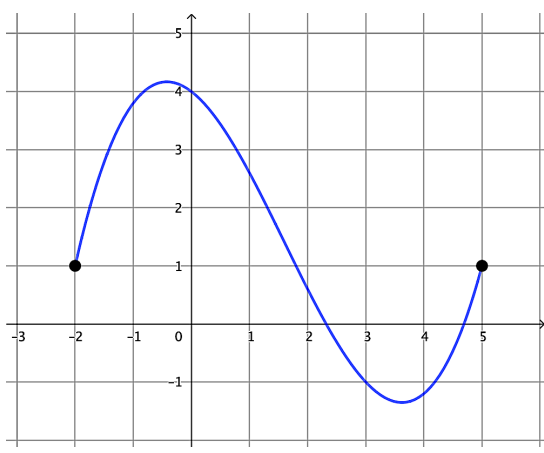 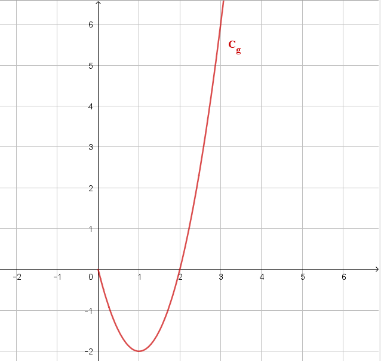 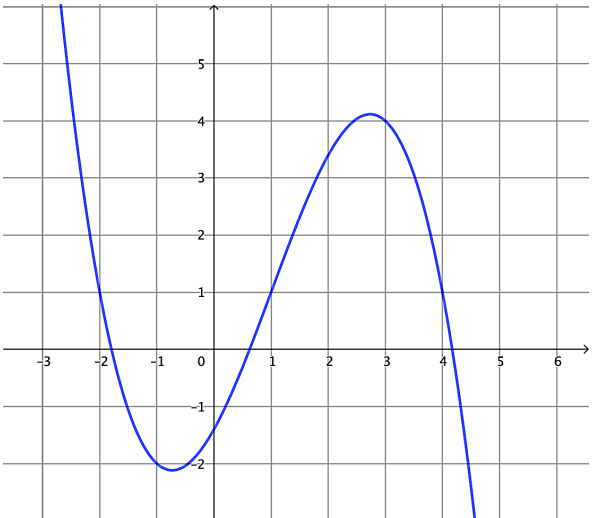 Savoir lire graphiquement l’ensemble de définition d’une fonction.Quel est l’ensemble de définition de ?Quel est l’ensemble de définition de  ?Quel est l’ensemble de définition de  ?Savoir lire graphiquement les éventuels antécédents d’une valeur par une fonction.Combien 3 a-t-il d’antécédents par  ?Quel sont les antécédents de 1 par  ?Sur  :Combien -3 a-t-il d’antécédents par  ?Quel sont les antécédents de 0 par  ?Sur  : combien 3 a-t-il d’antécédents par  ?Quel sont les antécédents de -2 par  ?Savoir lire graphiquement l’image d’un point par une fonction. Lire f(3).Lire f(0).Quel est l’image de 3 par la fonction  ?Quel est l’image de 0 par la fonction  ?Quel est l’image de 2,5 par la fonction  ?Quel est l’image de -1,5 par la fonction  ?Savoir lire les intervalles sur lesquels une fonction est positive ou négative.ouSavoir dresser le tableau de signe d’une fonctionDresser le tableau de signe de la fonction .Sur quel(s) intervalle(s)  est-elle négative ?Dresser le tableau de signe de la fonction  sur .Sur  :Sur quel(s) intervalle(s)  est-elle strictement négative ?Sur quel(s) intervalle(s)  est-elle posititive ?Dresser le tableau de signe de la fonction  sur .Sur  :Sur quel(s) intervalle(s)  est-elle négative ?Sur quel(s) intervalle(s)  est-elle strictement posititive ?Savoir résoudre graphiquement une équation du type .Résoudre .Résoudre  sur .Résoudre  sur .Résoudre  sur .Combien de solution possède l’équation hsur  ?Savoir résoudre graphiquement une inéquation du type  
ou .Résoudre .Résoudre f(x)  -1Sur  :Résoudre Résoudre gSur  :Résoudre Résoudre Savoir lire graphiquement le minimum ou le maximum d’une fonction et la valeur pour laquelle il est atteint.Quel est le minimum de  sur  ? Quel est le maximum de ?Sur  , quel est le minimum de  Pour quelle(s) valeur(s) est-il atteint ?Sur  quel est le maximum de ?Sur [1 ; 4], quel est le minimum de  ?Pour quelle(s) valeur(s) est-il atteint ?Sur ]-2 ; 1], quel est le maximum de  ?Pour quelle(s) valeur(s) est-il atteint ?Capacité attendueQuestionsQuestionsQuestionsNiveau 0 (prérequis)Niveau 1Niveau 2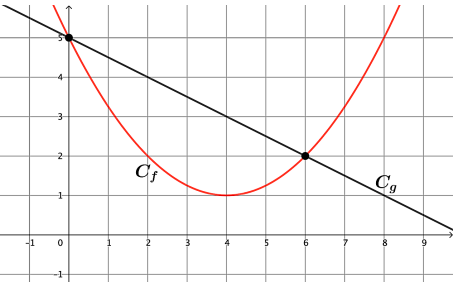 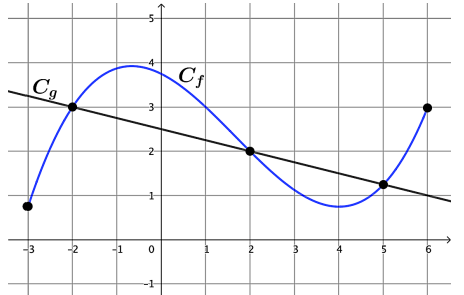 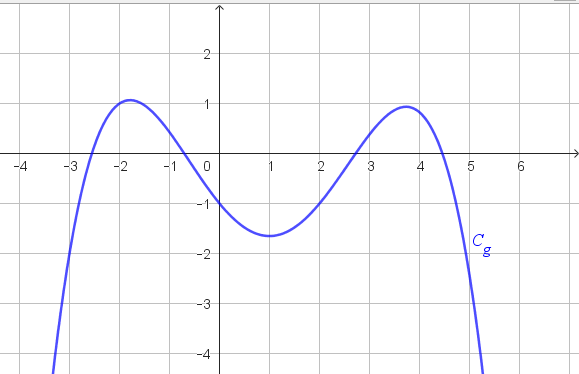 Savoir résoudre graphiquement une équation du type f.Combien de solutions possède l’équation  ?Résoudre .Soit  la droite d’équation : .Résoudre .Savoir résoudre graphiquement une inéquation du type f ou .Résoudre .Résoudre .Soit  la droite d’équation .Résoudre .Savoir dresser le tableau de signe d’une fonction affine à partir de sa représentation graphique. Dresser le tableau de signe des fonctions représentées ci-contre.Savoir lire graphiquement l’équation d’une droite.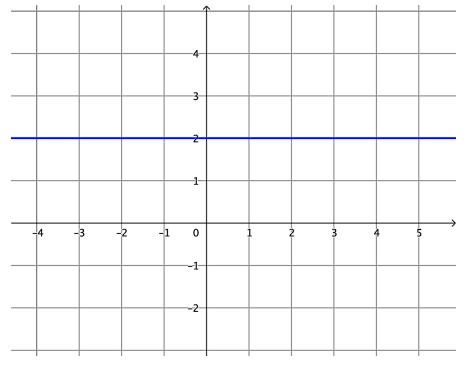 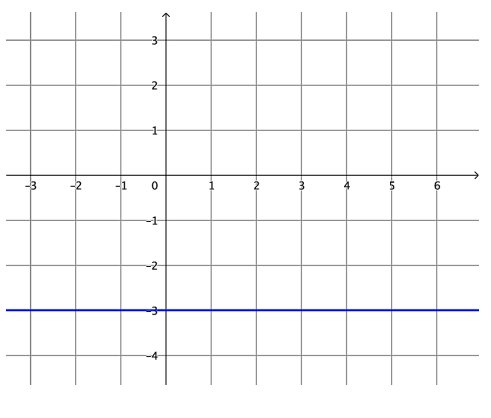 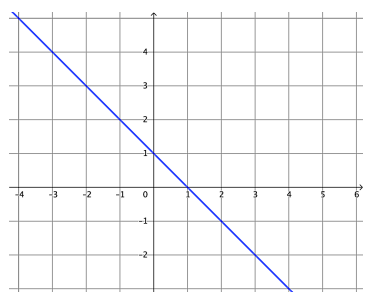 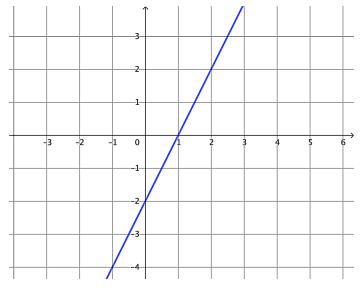 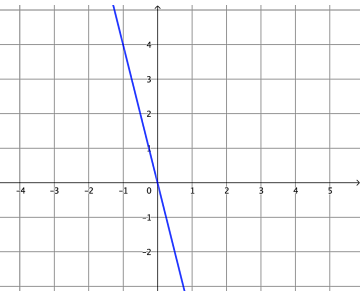 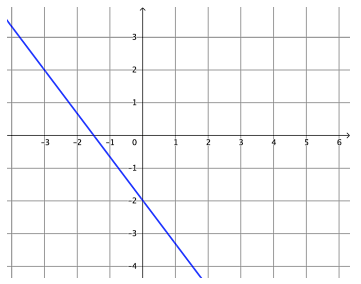 Savoir lire graphiquement l’équation d’une droite.Quelle est l’ordonnée à l’origine de cette droite ?Quel est le coefficient directeur de cette droite ?Donner l’équation réduite de cette droite.Capacité attendueQuestionsQuestionsQuestionsNiveau 0 (prérequis)Niveau 1Niveau 2Savoir dresser le tableau de signe d’une fonction affine à partir de son expression. ..x.........Savoir résoudre une équation produit nul Résoudre : Résoudre : Résoudre : Savoir comparer graphiquement les images d’un même nombre par les fonctions (racines carrées), identité, carrées, cubes. 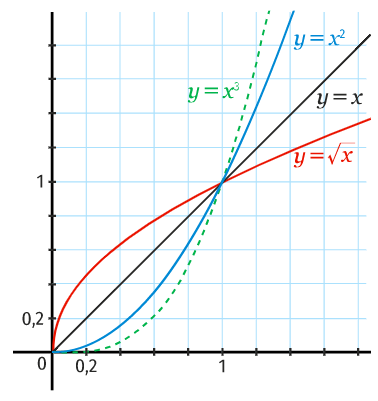 À l’aide des représentations graphiques ci-contre, comparer :  et  et  et  et , , , À l’aide des représentations graphiques ci-contre, comparer :  et  et  et , ,  et  , , , À l’aide des représentations graphiques ci-contre, comparer : ,  et ,  et ,  et  ,  et Savoir comparer algébriquement les images d’un même nombre par les fonctions : racine carrées, identité, carrée, cube. Comparer :  et  et  et  et , , , Comparer :  et  et  et , ,  et  , , , Comparer : ,  et ,  et ,  et  ,  et Capacité attendueQuestionsQuestionsQuestionsCapacité attendueNiveau 0 (prérequis)Niveau 1Niveau 2   Représenter, lire les    coordonnées de vecteurs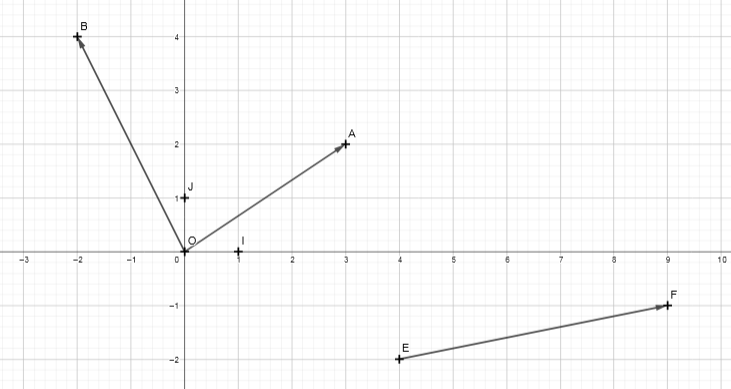 Compléter :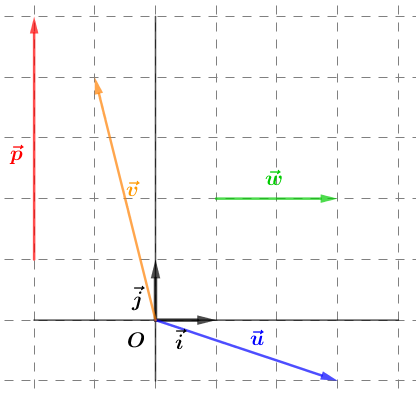  Compléter •(O ;I,J) est un repère du plana)   coordonnées du vecteur  : …….b) coordonnées du vecteur  : …..c)  coordonnées du vecteur  : …….•est un repère du planA(2 ;3), B(-2 ;-5)coordonnées des vecteurs•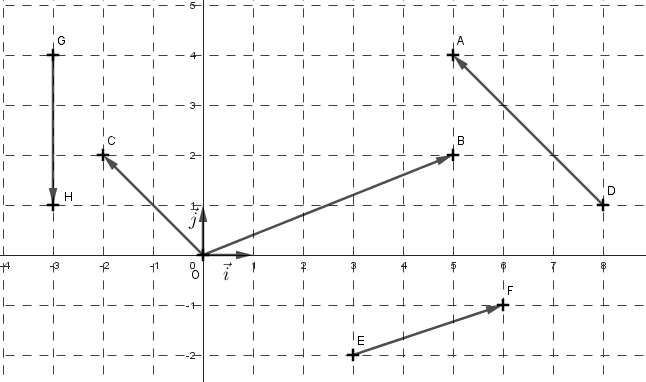  Coordonnées des vecteurs , •  est un repère du plan  Coordonnées des vecteurs•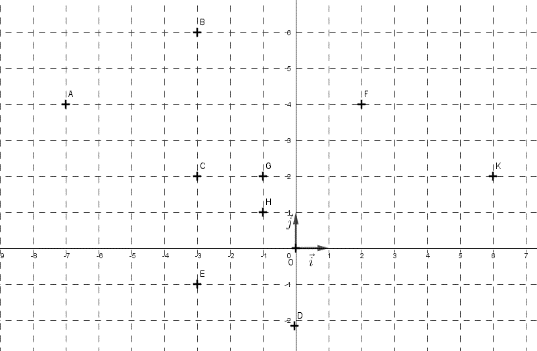 coordonnées des vecteurs ,,,(O ;I,J) est un repère du plan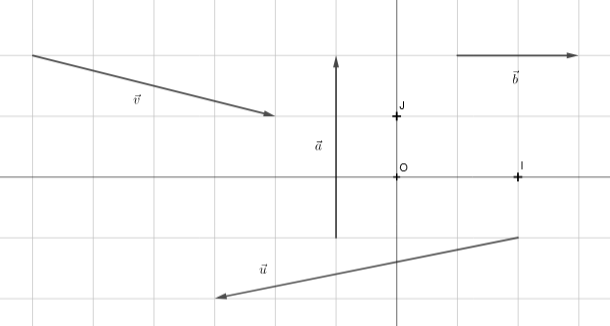 coordonnées des vecteurs •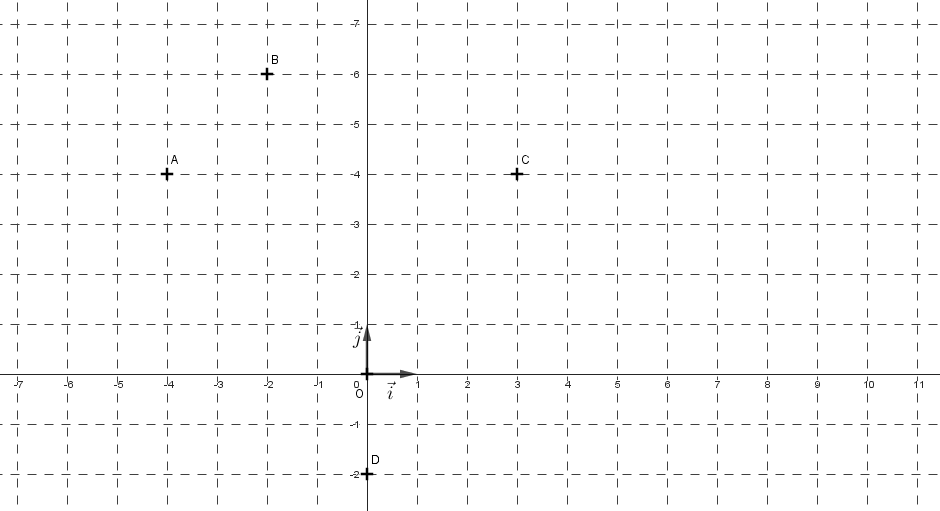 le vecteur  a pour coordonnées (5 ;2)Coordonnées du point M ?le vecteur  a pour coordonnées (-5 ;0)Coordonnées du point Nle vecteur  a pour coordonnées (-4 ;2)coordonnées du point PCalculer les coordonnées d’une somme /produit d’un vecteur par un réel•Compléter :•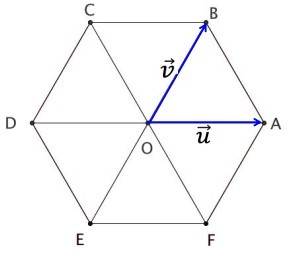 Compléter   •  et coordonnées de coordonnées de 4coordonnées de 3coordonnées de   (2 ;4) et (5 ;-9)coordonnées de coordonnées de coordonnées de -coordonnées de   • (-5 ;-2) et (5 ;-9)coordonnées de A(2 ;7) et B(5 ;8)coordonnées de  coordonnées de coordonnées de² -5    •   A(3 ;5), B(6 ;4), C(-5 ;8) D(-2 ;-3)Coordonnées des vecteurs   •    (5 ;2) et A(3 ;5), B(6 ;4)Coordonnées de   • (2;4),  ⃗v (-5;9) et  w⃗  (-1;3)coordonnées de   •  coordonnées de Calculer la distance entre deux points• 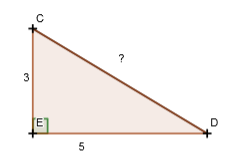 CD=•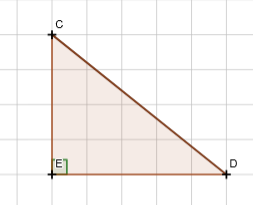 CD=(O;I,J) repère orthonormé• A(0;7)  OA=• A(2 ;7)  OA=• 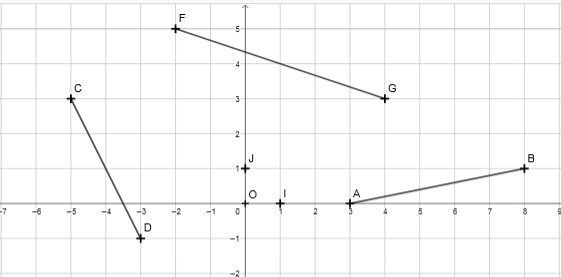 AB=CD=FG=• A(2 ;7) et B(3 ;10)  AB=• A(0;7) et B(3 ;0)  AB=O;I,J) repère orthonormé• A(12 ;5) et B(8 ;3) AB=• A(-2 ;7)  OA=• (2 ; 3)   norme de • (3 ;5)   =  •(2 ;4) et (5 ; 10)norme de 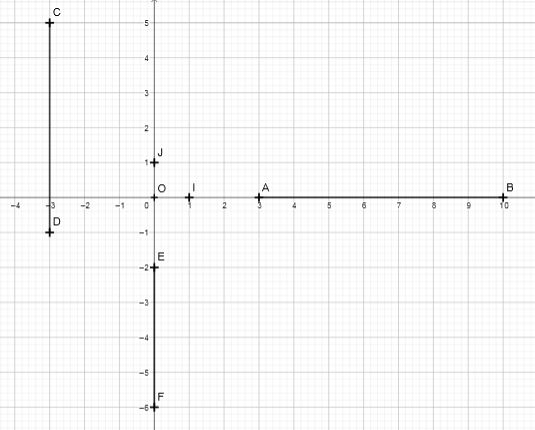 Calculer les coordonnées du milieu d’un segmentCoordonnées du milieu de [AB]Coordonnées du milieu de [EF]Coordonnées du milieu de [CD] • (O;I,J) repère orthonormé du plan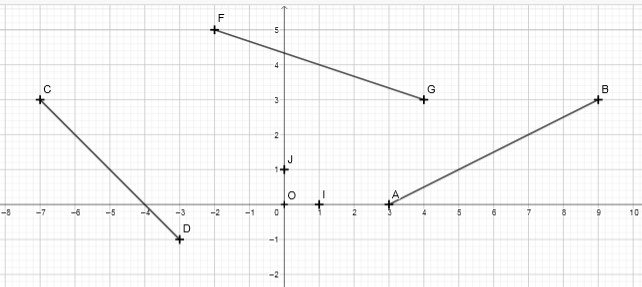 Coordonnées du milieu de [AB]Coordonnées du milieu de [EF]Coordonnées du milieu de [CD]  • A(7 ;0) coordonnées du milieu de [OA]  •B(0 ;-4)coordonnées du milieu de [OB]    • A(5 ;12)coordonnées du milieu de [OA] • A(5 ;0) et B(0;15)coordonnées du milieu de [AB]  • A(5 ;12) et B(8 ;15)coordonnées du milieu de [AB]  • A(-5 ;12) et B(8 ;-7)coordonnées du milieu de [AB]A (2; 3) et B(4 ; 5)coordonnées du centre du cercle de diamètre [AB]ABCD est un parallélogramme A (1; 1) , B(31 ; 19), C(30 ; 23), D(0 ; 5)Coordonnées du centre du parallélogrammeA (5 ; 17) B(8 ; 12)B est le symétrique du point A par     rapport au point PCoordonnées du point PCaractériser l’alignement ou le parallélisme par la colinéarité de deux vecteurs• 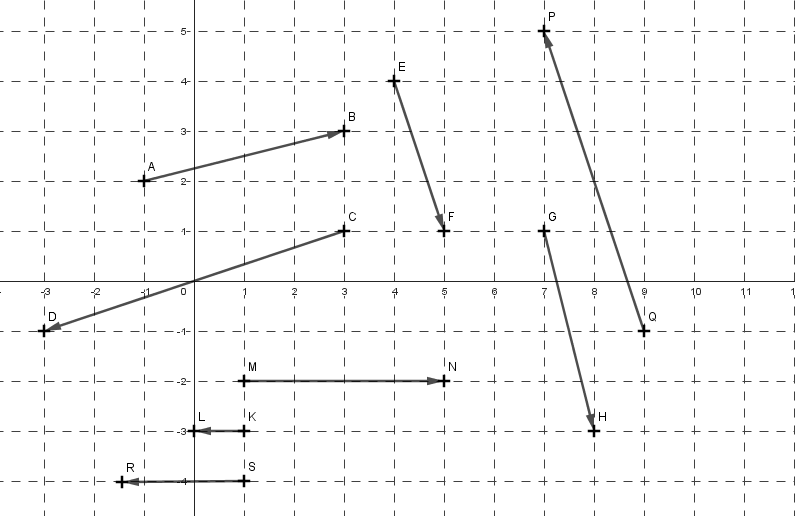 les vecteurs  et   sont colinéairesVRAI ou FAUX ?les vecteurs  et   sont colinéairesVRAI ou FAUX ?les vecteurs  et   sont colinéairesVRAI ou FAUX ?Citer deux vecteurs colinéaires de même sens •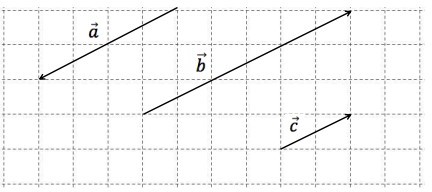 Compléter • les vecteurs  sont colinéaires ;Vrai ou Faux ?• les vecteurs  sont colinéaires ;Vrai ou Faux ?• les vecteurs  sont colinéaires ;Vrai ou Faux ?• les vecteurs  sont colinéaires ;Vrai ou Faux ?• les vecteurs  sont colinéaires ;Vrai ou Faux ? •  A(2;7) et B(5;12)Les vecteurs  ⃗OA  et  ⃗OB  sont colinéairesVrai ou Faux ? •  A(2;7) et B(5;12)Les points O,A et B  sont alignésVrai ou Faux ?• Trouver la valeur de x pour que les vecteurs  sont colinéaires ;•Compléter Capacité attendueQuestionsQuestionsQuestionsNiveau 0 (prérequis)Niveau 1Niveau 2Lecture de variations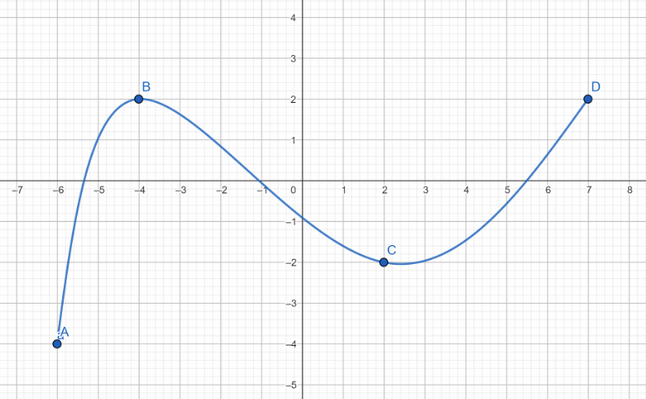 Sur quel intervalle la fonction est décroissante ?Dresser le tableau de variation de la fonction sur Dresser le tableau de variation de la fonction sur Déterminer les extremumsDéterminer le minimum de la fonction sur son intervalle de définition et pour quelle valeur il est atteint ?Déterminer le minimum et le maximum de la fonction sur son intervalle de définition et pour quelles valeurs ils sont atteints ?Déterminer le minimum sur l’intervalle  et pour quelle valeur il est atteint ?Utiliser les variationsComparer  et Comparer  et Comparer  et  pour Mêmes questions à partir du tableau de variation(avec tableau de signes ? et modifier et variation de f)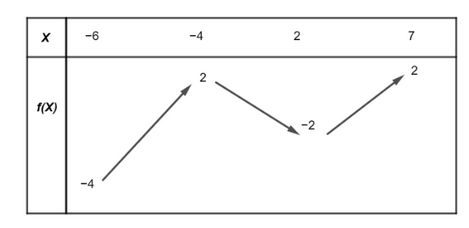 Déterminer les extremumsDéterminer le minimum de la fonction sur son intervalle de définition et pour quelle valeur il est atteint ?Déterminer le minimum et le maximum de la fonction sur son intervalle de définition et pour quelles valeurs ils sont atteints ?Déterminer le minimum sur l’intervalle  et pour quelle valeur il est atteint ?Utiliser les variationsComparer  et Comparer  et Comparer  et  pour Capacité attendueQuestionsQuestionsQuestionsNiveau 0 (prérequis)Niveau 1Niveau 2Utiliser des modèles théoriques de référence• Un sac contient 20 boules numérotées de 1 à 20 ayant chacune la même probabilité d’être tirée. On tire une boule au hasard dans le sac.Q : Probabilité de tirer la boule numéro 13• Un sac contient 20 boules numérotées de 1 à 20 ayant chacune la même probabilité d’être tirée. On tire une boule au hasard dans le sac.Q : Probabilité de tirer une boule portant un numéro impair.•Un sac contient 6 boules, 4 blanches et deux noires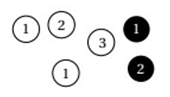 Q : Probabilité d’obtenir une boule portant le numéro 2• Laquelle de ces personnes a le plus de chance de tirer une bille rouge ?• Un sac contient 20 boules numérotées de 1 à 20 ayant chacune la même probabilité d’être tirée. On tire une boule au hasard dans le sac.Q1 : Probabilité de tirer une boule portant un numéro qui soit un multiple de 5Q2 : Probabilité de tirer une boule portant un numéro qui soit un nombre premier• On fait tourner la roue et on note le numéro du secteur indiqué par la flèche lorsqu’elle s’arrête. 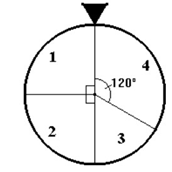 Q1 : Probabilité d’obtenir 2 ?Q2 : Probabilité d’obtenir 3 ?• Cette loi est celle d’un modèle équiréparti . VRAI ou FAUX ?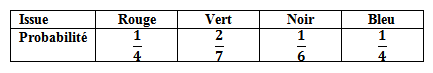 • Un sac contient 20 boules numérotées de 1 à 20 ayant chacune la même probabilité d’être tirée. On tire une boule au hasard dans le sac.Q : A-t-on plus de chances d’obtenir un multiple de 4 que d’obtenir un diviseur de 4 ?• On fait tourner la roue et on note le numéro du secteur indiqué par la flèche lorsqu’elle s’arrête. Q1 : Probabilité d’obtenir 4 ?Q2 : Probabilité d’obtenir un nombre pair ?• On considère un dé de tricheur.Q : Quelle est la probabilité d’apparition du 6 ?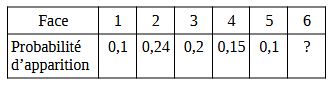 Calculer des probabilités dans des cas simples à deux ou trois épreuves• On fait tourner la roue deux fois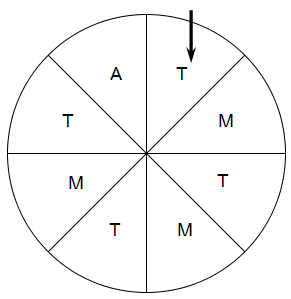 Q : Probabilité que la flèche s’arrête sur le A puis sur un M• On pioche une bille dans l’urne 1 puis un cube dans l’urne 2Q : Quel est le nombre d’issues ?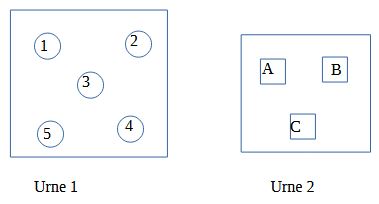 •  Pour sa montre, Thomas dispose de deux cadrans un rouge et un jaune et de trois bracelets, un jaune, un vert et un noir.Q : Combien a-t-il de possibilités pour sa montre ?• On pioche une bille dans l’urne, on regarde son numéro, on la remet dans l’urne et on repioche une bille.On s’intéresse aux numéros obtenusQ : Quel est le nombre d’issues ?• Pour sa montre, Thomas dispose de deux cadrans un rouge et un jaune et de trois bracelets, un jaune, un vert et un noir.Probabilité d’avoir une montre unicolore ?• On lance un dé à 6 faces puis une pièce équilibrés.Q : Combien l’arbre obtenu à l’issue de ces deux épreuves aura-t-il de branches ?• On pioche une bille dans l’urne 1 puis un cube dans l’urne 2Q : Quel est le nombre d’issues ?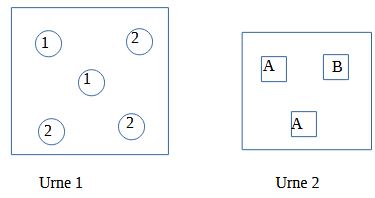 Construire un modèle à partir de fréquences observées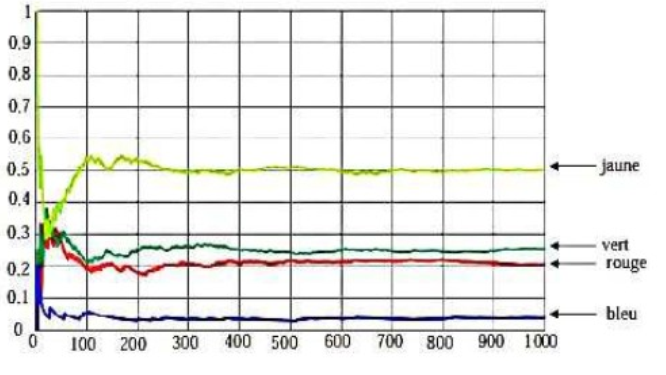 Un sac contient 20 jetons soit jaunes, soit verts, soit rouges, soit bleus. On tire au hasard un jeton eton note sa couleur avant de le remettre dans le sacOn a simulé un grand nombre de fois l’expérience et on a noté les fréquences d’apparition de chaque couleur après 1000 tiragesQ1 : Probabilité d’obtenir un bleu ?Q2 : Proportion de verts dans le sac ?Capacité attendueQuestionsQuestionsQuestionsNiveau 0 (prérequis)Niveau 1Niveau 2Savoir comparer graphiquement des images par la fonction carrée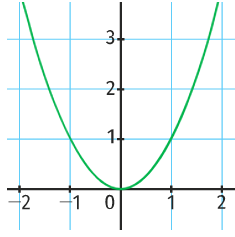 À l’aide de la représentation graphique de la fonction carrée, comparer : et  et   et  et  et  À l’aide de la représentation graphique de la fonction carrée, résoudre :À l’aide de la représentation graphique de la fonction carrée, comparer : et  et   et  et À l’aide de la représentation graphique de la fonction carrée, résoudre :À l’aide de la représentation graphique de la fonction carrée, comparer : et  et  et  et  À l’aide de la représentation graphique de la fonction carrée, résoudre :Savoir comparer graphiquement des images par la fonction racine carrée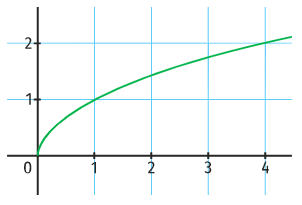 À l’aide de la représentation graphique de la fonction racine carrée, comparer : et  et À l’aide de la représentation graphique de la fonction racine carrée, résoudre :À l’aide de la représentation graphique de la fonction racine carrée, comparer : et  et  et  et À l’aide de la représentation graphique de la fonction racine carrée, résoudre :À l’aide de la représentation graphique de la fonction racine carrée, comparer : et  et  et  et À l’aide de la représentation graphique de la fonction racine carrée, résoudre :Savoir comparer graphiquement des images par la fonction inverse 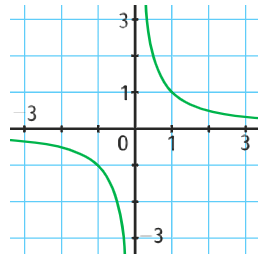 À l’aide de la représentation graphique de la fonction inverse, comparer : et  et  et  et  À l’aide de la représentation graphique de la fonction inverse, résoudre :À l’aide de la représentation graphique de la fonction inverse, comparer : et  et  et  et À l’aide de la représentation graphique de la fonction inverse, résoudre :À l’aide de la représentation graphique de la fonction inverse, comparer : et  et  et , ,  et À l’aide de la représentation graphique de la fonction inverse, résoudre :Savoir comparer graphiquement des images par la fonction cube 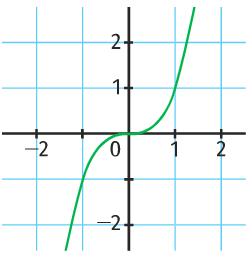 À l’aide de la représentation graphique de la fonction cube, comparer : et  et   et  et À l’aide de la représentation graphique de la fonction inverse, résoudre :À l’aide de la représentation graphique de la fonction cube, comparer : et  et et  et À l’aide de la représentation graphique de la fonction inverse, résoudre :À l’aide de la représentation graphique de la fonction cube, comparer : et  et  et , ,  et À l’aide de la représentation graphique de la fonction inverse, résoudre :Savoir donner le sens de variation d’une fonction affine. Quelle est le sens de variation des fonctions suivantes : Quel est le sens de variation de la fonction affine  définie par : et  et Quel est le sens de variation de la fonction affine  dont la représentation graphique passe par les points :A(-2 ; 4) et B(1 ; 5) ?C(3 ; 6) et D(-3 ; 10) ?Capacité attendueQuestionsQuestionsQuestionsNiveau 0 (prérequis)Niveau 1Niveau 2Savoir comparer  et  où  est la fonction carrée.Savoir comparer  et  .Comparer les nombres suivants :  et  et   et  et  et  Comparer les nombres suivants :  et  et   et  et  et Comparer les nombres suivants :  et  et  et  et  et  Savoir comparer  et  où  est la fonction cube.Savoir comparer  et  .Comparer les nombres suivants :  et  et -  et  et Comparer les nombres suivants :  et  et et  et Comparer les nombres suivants :  et  et  et , ,  et Savoir comparer  et  où  est la fonction racine carrée.Savoir comparer  et  .Comparer les nombres suivants :  et  et  et   et Comparer les nombres suivants :  et  et  et   et Comparer les nombres suivants :  et  et  et  et Savoir comparer  et  où  est la fonction racine carrée.Savoir comparer  et  .Comparer les nombres suivants :  et  et  et  et  Comparer les nombres suivants :  et  et  et  et Comparer les nombres suivants :  et  et  et , ,  et .Savoir utiliser les variations des fonctions de référence pour encadrer des nombres.Donner un encadrement aussi petit que possible de  :si  ;si Donner un encadrement aussi petit que possible de  :si  ;si .Donner un encadrement aussi petit que possible de  :si  ;si .Donner un encadrement aussi petit que possible de  :si  ;si .Donner un encadrement aussi petit que possible de  :si   ;si Donner un encadrement aussi petit que possible de  :si  ;si .Donner un encadrement aussi petit que possible de  :si  ;si .Donner un encadrement aussi petit que possible de  :si  ;si .Donner un encadrement aussi petit que possible de  :si  ;si Donner un encadrement aussi petit que possible de  :si  ;si .Donner un encadrement aussi petit que possible de  :si  ;si .Donner un encadrement aussi petit que possible de  :si  ;si .Savoir résoudre une inéquation du type  ou où  est une fonction de référence en utilisant ses variations.Résoudre : Résoudre : Résoudre : Capacité attendueCapacité attendueQuestionsQuestionsQuestionsQuestionsQuestionsNiveau 0 (prérequis)Niveau 0 (prérequis)Niveau 1Niveau 1Niveau 2Savoir calculer une moyenne pondéréeSavoir calculer une moyenne pondéréeCalculer la moyenne de la série suivante :Calculer la moyenne de la série suivante :Calculer la moyenne de la série suivante :Calculer la moyenne de la série suivante :Calculer la moyenne de la série suivante :Connaître et savoir utiliser la linéarité de la moyenneConnaître et savoir utiliser la linéarité de la moyenneQue remarque-t-on ?Que remarque-t-on ?Que remarque-t-on ?Que remarque-t-on ?Les valeurs 1, 4, 7 et 8 ont pour moyenne 5.Quelle est la moyenne des valeurs 10, 40, 70 et 80 ?Quelle est la moyenne des valeurs 4, 7, 10 et 11 ?Les valeurs 1, 4, 7 et 8 ont pour moyenne 5.Quelle est la moyenne des valeurs 10, 40, 70 et 80 ?Quelle est la moyenne des valeurs 4, 7, 10 et 11 ?Si on ajoute 4 à toutes les valeurs d’une série, qu’en est-il de l’étendue ?Et si toutes les valeurs doubles ? Savoir lire un diagramme en boîte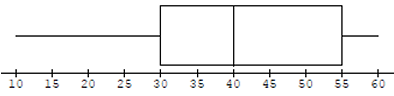 Source : Lycée Argourges Grenoble ac-grenoble.fr/maths/PM/Ressources/661/LivretAutomatisme.pdfSavoir lire un diagramme en boîteSource : Lycée Argourges Grenoble ac-grenoble.fr/maths/PM/Ressources/661/LivretAutomatisme.pdfQuelle est le minimum de cette série ?Quel est le maximum ?Quelle est l’étendue ?Quelle est la médiane ?Quelle est le minimum de cette série ?Quel est le maximum ?Quelle est l’étendue ?Quelle est la médiane ?Quelle est l’écart interquartile de cette série ?Quel est le pourcentage de valeurs comprises entre 30 et 55 ? Quel est le pourcentage de valeurs comprises entre 55 et 60 ?Quelle est l’écart interquartile de cette série ?Quel est le pourcentage de valeurs comprises entre 30 et 55 ? Quel est le pourcentage de valeurs comprises entre 55 et 60 ?Quel est le pourcentage de valeurs comprises entre 30 et 60 ? Quel est le pourcentage de valeurs comprises entre 40 et 60 ? Savoir déterminer une médianeSavoir déterminer une médianeDéterminer la médiane des séries suivantes :Déterminer la médiane des séries suivantes :Déterminer la médiane des séries suivantes :Déterminer la médiane des séries suivantes :Déterminer la médiane des séries suivantes :Capacité attendueQuestionsQuestionsQuestionsQuestionsQuestionsQuestionsNiveau 0 (prérequis)Niveau 0 (prérequis)Niveau 1Niveau 1Niveau 2Niveau 2Savoir calculer un écart-interquartileOn donne un premier quartile égal à 6 et un troisième quartile égal à 10.Calculer l’écart-interquartile.On donne un premier quartile égal à 6 et un troisième quartile égal à 10.Calculer l’écart-interquartile.Calculer l’écart-interquartile de ces séries de données : Calculer l’écart-interquartile de ces séries de données : Calculer l’écart-interquartile de ces séries de données : Calculer l’écart-interquartile de ces séries de données : Capacité attendueQuestionsQuestionsQuestionsNiveau 0 (prérequis)Niveau 1Niveau 2Savoir lire un diagramme circulaire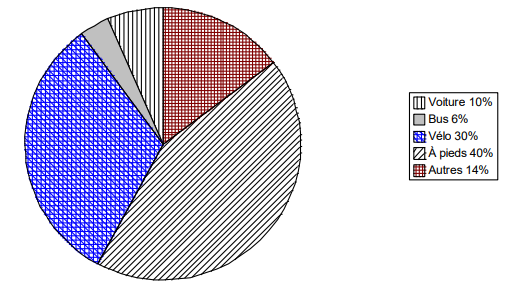 Source du graphique : Accompagnement personnalisé en 6e eduscol.education.fr/document/17047/downloadQuels moyens de transport sont utilisés par au moins 25% des collégiens ? Quels moyens de transport sont utilisés par moins de 12% des collégiens ?On a interrogé 50 collégiens sur leurs moyens de déplacement.Combien viennent en bus ?Quel est la mesure de l’angle du secteur représentant les collégiens venant en voiture ?Parmi les collégiens interrogés, 3 viennent en vélo.Combien d’élèves viennent à pieds ? Quel est la mesure de l’angle du secteur représentant les collégiens venant à pieds ?Savoir lire un histogrammeLes tailles des élèves d’une classe de terminale ont été représentées par l’histogramme cidessous.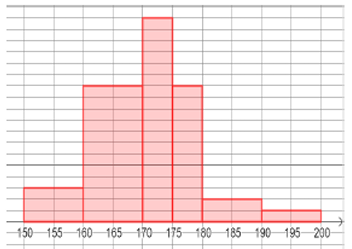 Source : Lycée Argourges Grenoble ac-grenoble.fr/maths/PM/Ressources/661/LivretAutomatisme.pdfQuelle est la taille minimale d’un élève de cette classe ?Quel est la taille maximale ?Quelle est l’étendue ?Trois élèves ont une taille inférieure à 160 cm.Combien y a-t-il d’élèves dans cette classe ?Quelle est la taille médiane d’un élève de cette classe ?Quel calcul réaliser pour calculer la taille moyenne d’un élève de cette classe ?Trois élèves ont une taille supérieure à 180 cm.Quelle est la fr équence d’élèves dont la taille n’est pas commprise entre 170 et 175 cm ?Que peut-on dire sur la taille des élèves de cette classe à partir des premier et troisième quartiles ? Capacité attendueCapacité attendueQuestionsQuestionsQuestionsQuestionsQuestionsQuestionsNiveau 0 (prérequis)Niveau 0 (prérequis)Niveau 1Niveau 1Niveau 2Niveau 2Savoir lire un diagramme en bâtonsVoici la répartition des notes sur 5 d’une classe de seconde : 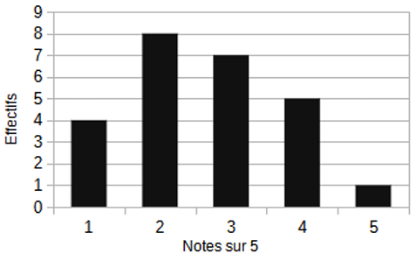 Source : Lycée Argourges Grenoble ac-grenoble.fr/maths/PM/Ressources/661/LivretAutomatisme.pdfSavoir lire un diagramme en bâtonsVoici la répartition des notes sur 5 d’une classe de seconde : Source : Lycée Argourges Grenoble ac-grenoble.fr/maths/PM/Ressources/661/LivretAutomatisme.pdfCombien d’élèves ont eu strictement plus de 2 ?Quel est l’effectif total de la classe ?Quel note a été la moins obtenue ?Combien d’élèves ont eu strictement plus de 2 ?Quel est l’effectif total de la classe ?Quel note a été la moins obtenue ?Quel est la fréquence d’élèces qui a eu 4 sur 5 ?Quel est la fréquence d’élèves qui a eu plus de la moyenne ?Quelle est l’étendue des notes ?Quelle est le pourcentage d’élèves qui a plus de la médiane de la classe ?Quelle est la médiane de cette classe ? Quel est la fréquence d’élèces qui a eu 4 sur 5 ?Quel est la fréquence d’élèves qui a eu plus de la moyenne ?Quelle est l’étendue des notes ?Quelle est le pourcentage d’élèves qui a plus de la médiane de la classe ?Quelle est la médiane de cette classe ? Quel est la fréquence d’élèces qui a eu 4 sur 5 ?Quel est la fréquence d’élèves qui a eu plus de la moyenne ?Quelle est l’étendue des notes ?Quelle est le pourcentage d’élèves qui a plus de la médiane de la classe ?Quelle est la médiane de cette classe ? Quel est le pourcentage de la classe qui a eu 4 sur 5 ?Quel est le pourcentage de la classse qui a eu plus de la moyenne ?Quelle est la moyenne de cette classe ?Quelle est la fréquence d’élèves qui a plus de la médiane de la classe ?Quel est l’écart interquartile des notes de cette classe ?Savoir lire un diagramme en bâtons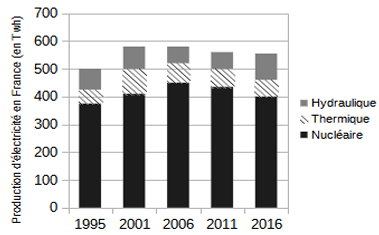 Source : Lycée Argourges Grenoble ac-grenoble.fr/maths/PM/Ressources/661/LivretAutomatisme.pdfSavoir lire un diagramme en bâtonsSource : Lycée Argourges Grenoble ac-grenoble.fr/maths/PM/Ressources/661/LivretAutomatisme.pdfVrai ou Faux ?La quantité d’électricité d’origine hydraulique a diminué entre 2011 et 2016.La quantité d’électricité d’origine hydraulique était de 575 Twh en 2006.La quantité d’électricité d’origine nucléaire n’a cessé de diminuer de 2001 à 2016.La quantité d’électricité d’origine thermique était d’environ 40 Twh en 1995.Vrai ou Faux ?La quantité d’électricité d’origine hydraulique a diminué entre 2011 et 2016.La quantité d’électricité d’origine hydraulique était de 575 Twh en 2006.La quantité d’électricité d’origine nucléaire n’a cessé de diminuer de 2001 à 2016.La quantité d’électricité d’origine thermique était d’environ 40 Twh en 1995.En quelle année la production d’énergie hydraulique a-t-elle été maximale ?Quelle est l’étendue des productions d’électricité (toutes origines confondues) en France entre 1995 et 2016 pour les années   relevées ?Quelle est la production d’électricité (toutes origines confondues) moyenne annuelle en France entre 2001 et 2016 ?En quelle année la production d’énergie hydraulique a-t-elle été maximale ?Quelle est l’étendue des productions d’électricité (toutes origines confondues) en France entre 1995 et 2016 pour les années   relevées ?Quelle est la production d’électricité (toutes origines confondues) moyenne annuelle en France entre 2001 et 2016 ?En quelle année la production d’énergie hydraulique a-t-elle été maximale ?Quelle est l’étendue des productions d’électricité (toutes origines confondues) en France entre 1995 et 2016 pour les années   relevées ?Quelle est la production d’électricité (toutes origines confondues) moyenne annuelle en France entre 2001 et 2016 ?Quelle est l’étendue des productions hydrauliques en France entre 1995 et 2016 pour les années   relevées ?Quelle est la production d’électricité nucléaire moyenne annuelle en France entre 2001 et 2016 ?Quel est l’écart-interquartile des productions d’électricité (toutes origines confondues) entre 1995 et 2016 pour les années   relevées ?Capacité attendueQuestionsQuestionsQuestionsQuestionsQuestionsQuestionsQuestionsQuestionsNiveau 0 (prérequis)Niveau 0 (prérequis)Niveau 1Niveau 1Niveau 2Niveau 2Niveau 2Niveau 2Décrire verbalement les différences entre deux séries statistiques, en s’appuyant sur des indicateurs ou sur des représentations graphiques données.Source des graphiques : Manuel lelivrescolaire Seconde p.286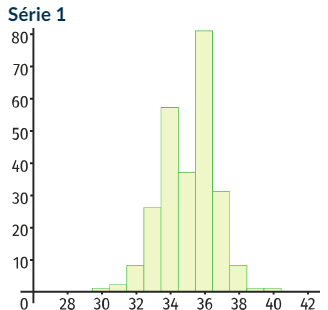 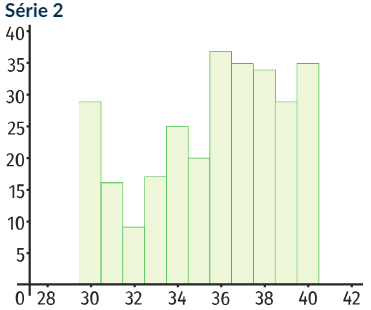 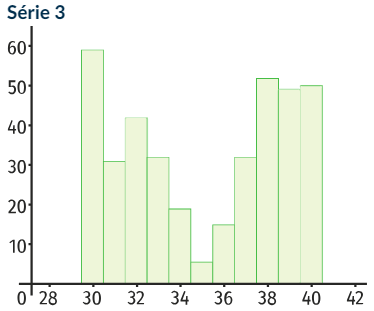 Décrire verbalement les différences entre deux séries statistiques, en s’appuyant sur des indicateurs ou sur des représentations graphiques données.Source des graphiques : Manuel lelivrescolaire Seconde p.286De quel type de diagramme s’agit-il ?Lequel de ces diagrammes est le plus uniforme ?Ces trois séries ont environ la même moyenne.
En donner une estimation.De quel type de diagramme s’agit-il ?Lequel de ces diagrammes est le plus uniforme ?Ces trois séries ont environ la même moyenne.
En donner une estimation.Quelle est l’étendue des données de ces diagrammes ?Comment l’interpréter ?Lequel de ces diagrammes a le plus petit écart-type ?Comment l’interpréter ?Quelle est l’étendue des données de ces diagrammes ?Comment l’interpréter ?Lequel de ces diagrammes a le plus petit écart-type ?Comment l’interpréter ?Associer chacun de ces diagrammes aux valeurs des moyennes et écart-types suivantes (arrondies au dixième près).35,1 et 3,634,6 et 1,534,8 et 3,2Associer chacun de ces diagrammes aux valeurs des moyennes et écart-types suivantes (arrondies au dixième près).35,1 et 3,634,6 et 1,534,8 et 3,2Associer chacun de ces diagrammes aux valeurs des moyennes et écart-types suivantes (arrondies au dixième près).35,1 et 3,634,6 et 1,534,8 et 3,2Associer chacun de ces diagrammes aux valeurs des moyennes et écart-types suivantes (arrondies au dixième près).35,1 et 3,634,6 et 1,534,8 et 3,2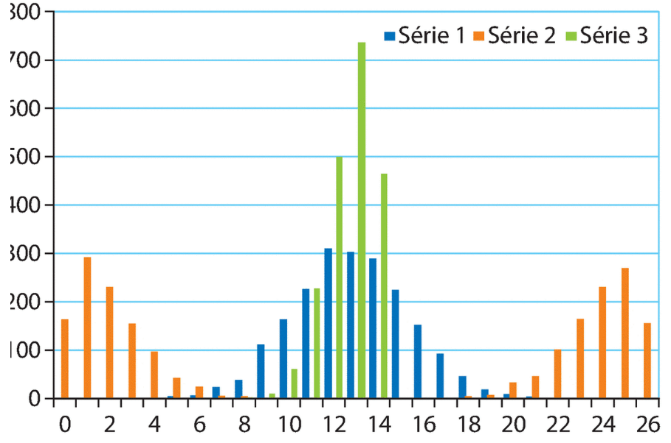 Source : Manuel Sésamath Seconde p.308. Ces trois séries ont la même moyenne.En donner une estimation.Ces trois séries ont la même moyenne.En donner une estimation.Que peut-on dire de la moyenne de ces séries ?Classer ces séries de celle qui a le plus petit écart-type à celle qui a le plus grand.Que peut-on dire de la moyenne de ces séries ?Classer ces séries de celle qui a le plus petit écart-type à celle qui a le plus grand.Ces séries ont pour écarts-types 1, 1 ; 2,5 et 11,1.Indiquer le couple Moyenne – Écart-type de la série 2.Ces séries ont pour écarts-types 1, 1 ; 2,5 et 11,1.Indiquer le couple Moyenne – Écart-type de la série 2.Ces séries ont pour écarts-types 1, 1 ; 2,5 et 11,1.Indiquer le couple Moyenne – Écart-type de la série 2.Ces séries ont pour écarts-types 1, 1 ; 2,5 et 11,1.Indiquer le couple Moyenne – Écart-type de la série 2.Capacité attendueQuestionsQuestionsQuestionsNiveau 0 (prérequis)Niveau 1Niveau 2Affectation Comprendre une instruction d’affectationComprendre une séquence d’instructions• Quelle est la valeur de a après exécution des instructions suivantes ?a=3b=5a=a+1b=b-7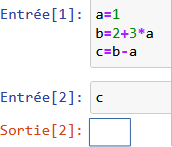  • •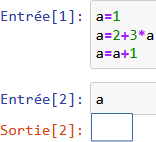 •  Voici une liste d’instructions :a=5b=3a=a+bb=a-b         Valeur de a ?•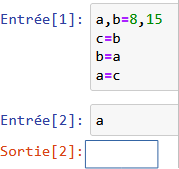 •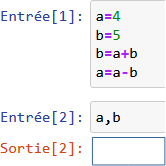 •  Voici une liste d’instructions :a=5b=3a=a+bb=a-bAffirmation :On peut permuter les instructions 2 et 3, les variables a et b auront la même valeur.VRAI ou FAUX ?Utiliser une fonctionComprendre une fonctionEcrire des fonctions renvoyant le résultat d’une expérience aléatoire •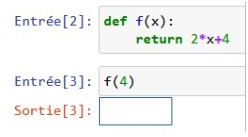  •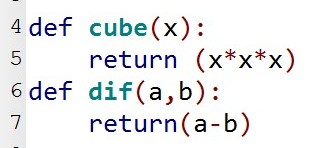   Que renvoie cube(10) ?Que renvoie dif(7,10) ?•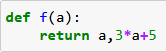 Que renvoie f(7) ?•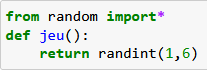 Que renvoie jeu() ? • Un élève veut simuler le lancer d’un dé à 15 faces numérotées de 1 à 15Compléter l’instruction  randint(………..)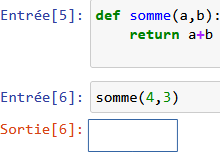 Que renvoie dif(cube(1),2) ?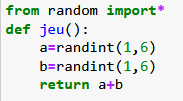 jeu()  peut renvoyer 15.VRAI ou FAUX ?Utiliser un testComprendre et utiliser une instruction conditionnelle• u=10  if u<=:100:     u=u*2Quelle est la valeur de u après exécution de ces instructions ?• def terme(u):     if u<=100:         u=u*10+3   return uQue renvoie terme(5) ?Que renvoie terme(102) ?Que renvoie terme(100) ?• def test(n) :     if n<10 :        return 2*n     else:        return 2*n+4Que renvoie test(3) ?Que renvoie test(20) ?Que renvoie test(10) ?• def fonction(a,b):    if a-b<0:         return b    else:        return aQue renvoie fonction(27,10) ?• def chevaux():   c=0   d=randint(1,6)   if d==6:       c=c+1   return cAprès exécution, d a pris a valeur 2,quelle est la valeur de c ?Après exécution, d a pris a valeur 6,quelle est la valeur de c ?•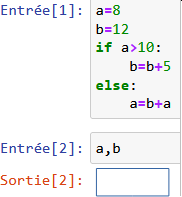 • def lancers(n) :   c=0   for i in range(n) :        d=randint(1,6)        if d==6:           c=c+1     return cAu cours de l’exécution de lancers(3), d a pris les valeurs 5,6,6Valeur de c ?Utiliser une boucle forComprendre une boucle bornéeProgrammer une boucle bornée •     for i in range(7) :        #instructionsCe script répète les instructions ……fois • Compléter le script pour que les instructions soient réalisées 7 fois   for …………… :• Que donne l’exécution de ce script ?   for i in range(4) :          print i • Quelles sont les valeurs prises par la variable m dans  a) for m in range(5) :  b) for m in range(2,5):• Compléter le script pour qu’il affiche    5,6,7,8,9  après exécution :   for p in range(……..) : •  Quelles sont les valeurs prises par la variable m dans for m in range(2,10,3) : • Compléter les instructions pour que p prenne les valeurs             3,5,7,9,11,13   for p in range(…….) :• Compléter le script pour que les instructions soient réalisées 7 fois    for k in range(2,…..):       #instructionsUtiliser une boucle whileComprendre une boucle non bornéeProgrammer une boucle non bornée • def res(n) :      while n>5 :            n=n-5     return nQue renvoie res(6) ?Que renvoie res(12) ?      •u=0  while u<=100:             u=u*10+3Valeur de u après exécution des instructions ?• def seuil(u):     while u<=100:             u=u*10+3    return uQue renvoie seuil(0) ?  Que renvoie seuil(10) ? • p=1   while p<10 :         p=2*p+1Après exécution p a pris la valeur 7.   VRAI ou FAUX ?• def res(n) :      c=0      while n>5 :            c=c+1            n=n-5     return n,cQue renvoie res(6) ?Que renvoie res(12) ?Capacité attendueCapacité attendueNiveau 0 (prérequis)Niveau 1Niveau 2Déterminer une équation de droite à partir de deux points, un point et un vecteur directeur ou un point et la pente. et sont deux points.Est-ce que l’équation réduite de la droite (AB) est  ?Donner une équation pour la droite passant par les points  et . et sont deux points.Est-ce qu’une équation cartésienne de la droite (AB) est  ?Donner une équation pour la droite passant par les points  et . et sont deux points.Est-ce qu’une équation cartésienne de la droite (AB) est  ?Donner une équation pour la droite passant par les points  et .Déterminer une équation de droite à partir de deux points, un point et un vecteur directeur ou un point et la pente.La droite d passe par le point et apour vecteur directeur.  Donner une équation de d.La droite d passe par le point et apour vecteur directeur.Est-ce que d peut avoir pour équation  ?La droite d passe par le point et apour vecteur directeur.Donner une équation cartésienne de d.La droite d passe par le point et apour vecteur directeur.Est-ce que d peut avoir pour équation  ?La droite d passe par le point et apour vecteur directeur.Donner une équation cartésienne de d.La droite d passe par le point et apour vecteur directeur. Est-ce que d peut avoir pour équation  ?Déterminer une équation de droite à partir de deux points, un point et un vecteur directeur ou un point et la pente.La droite d passe par le point et son coefficient directeur vaut 0.Donner une équation de d.La droite d passe par le point et son coefficient directeur vaut 2.Est-ce que d peut avoir pour équation  ?La droite d passe par le point et son coefficient directeur vaut 5.Donner une équation de d.La droite d passe par le point et son coefficient directeur vaut -2. Est-ce que d peut avoir pour équation  ?La droite d passe par le point et son coefficient directeur vaut . Donner une équation de d.La droite d passe par le point et son coefficient directeur vaut -3. Est-ce que d peut avoir pour équation  ?Déterminer la pente ou un vecteur directeur d’une droite donnée par une équation ou
une représentation graphiqueDéterminer la pente (ou le coefficient directeur) de la droite d.Déterminer la pente (ou le coefficient directeur) de la droite d.Déterminer la pente (ou le coefficient directeur) de la droite d.Déterminer la pente ou un vecteur directeur d’une droite donnée par une équation ou
une représentation graphiqueNiveau 0 (prérequis)Niveau 1Niveau 2Déterminer la pente ou un vecteur directeur d’une droite donnée par une équation ou
une représentation graphique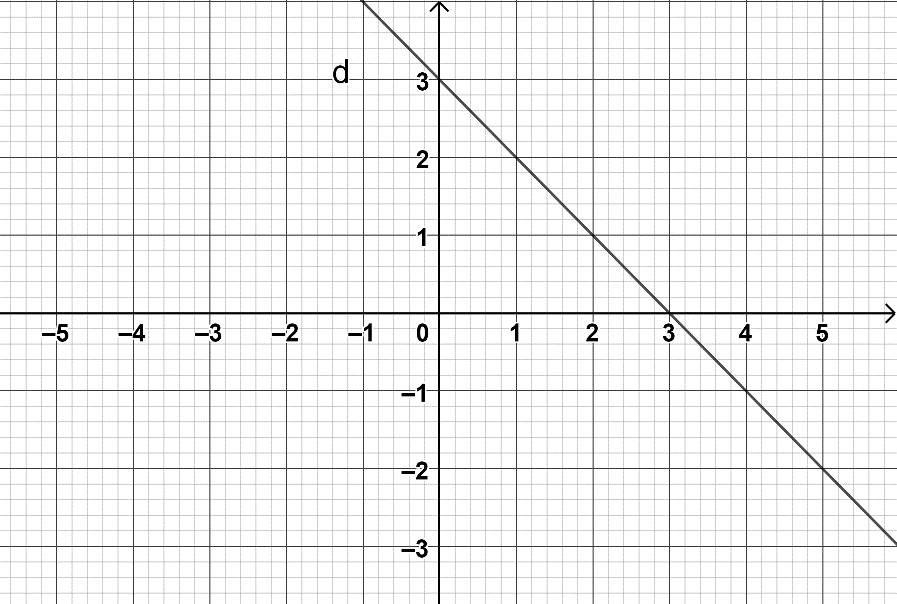 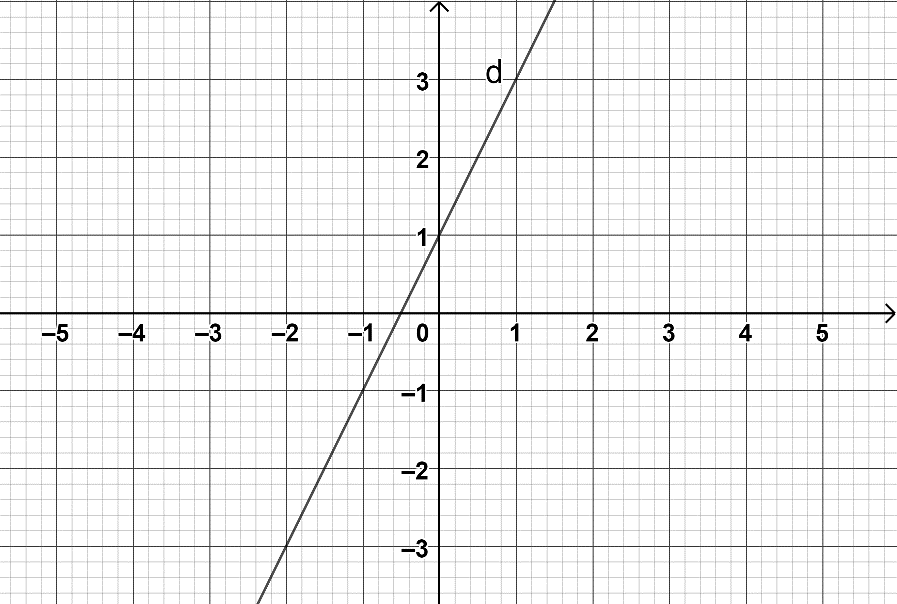 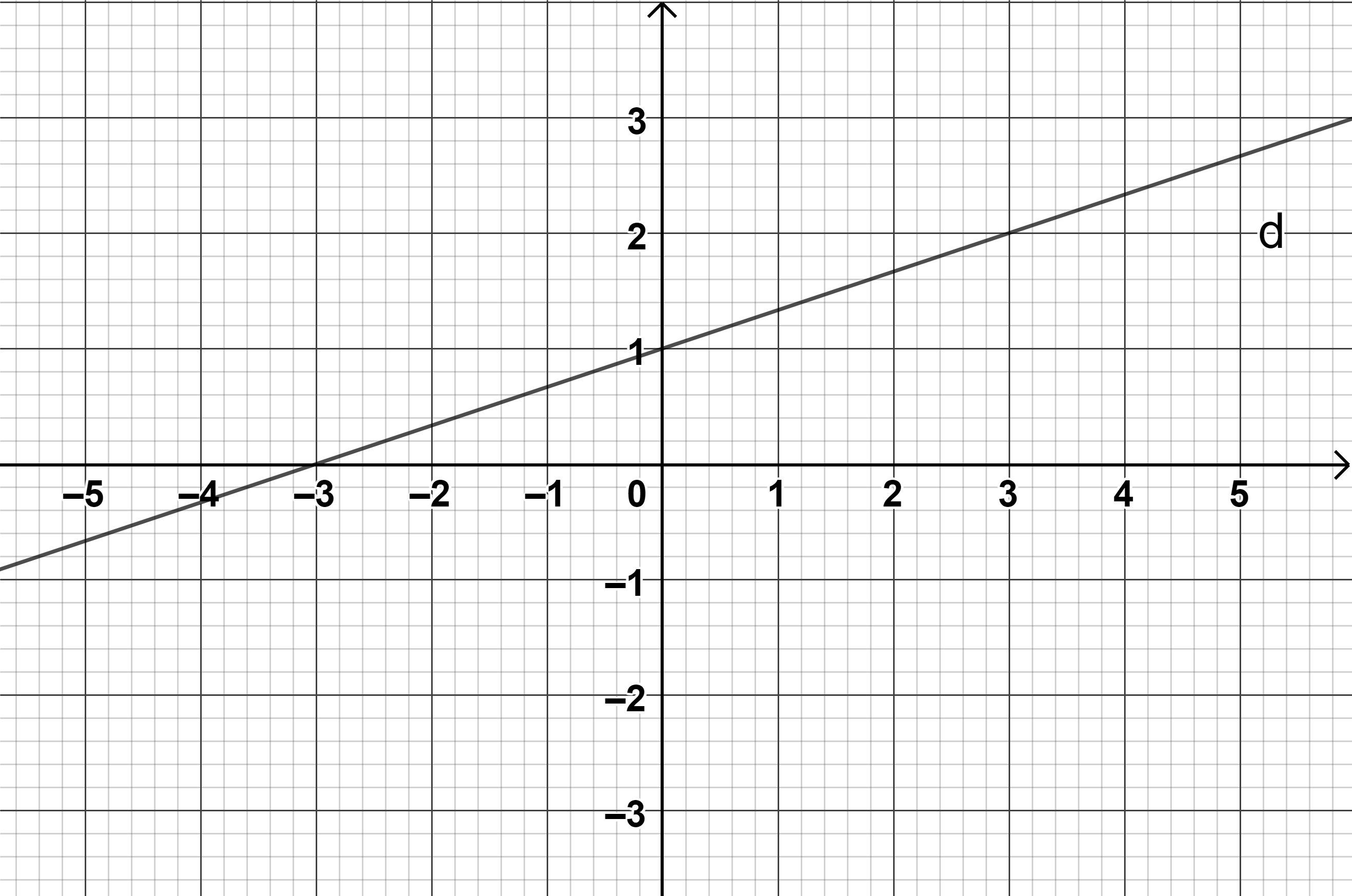 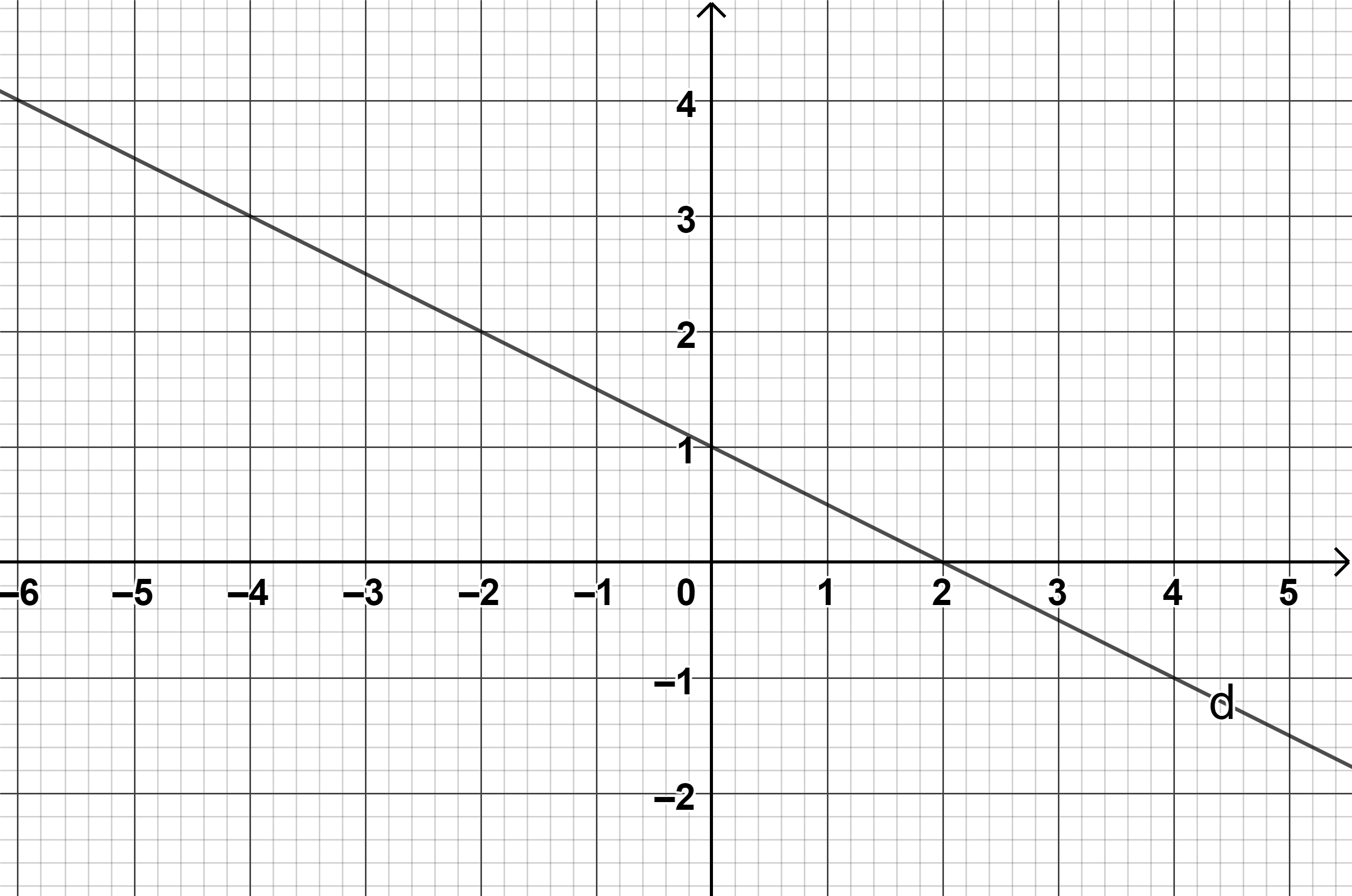 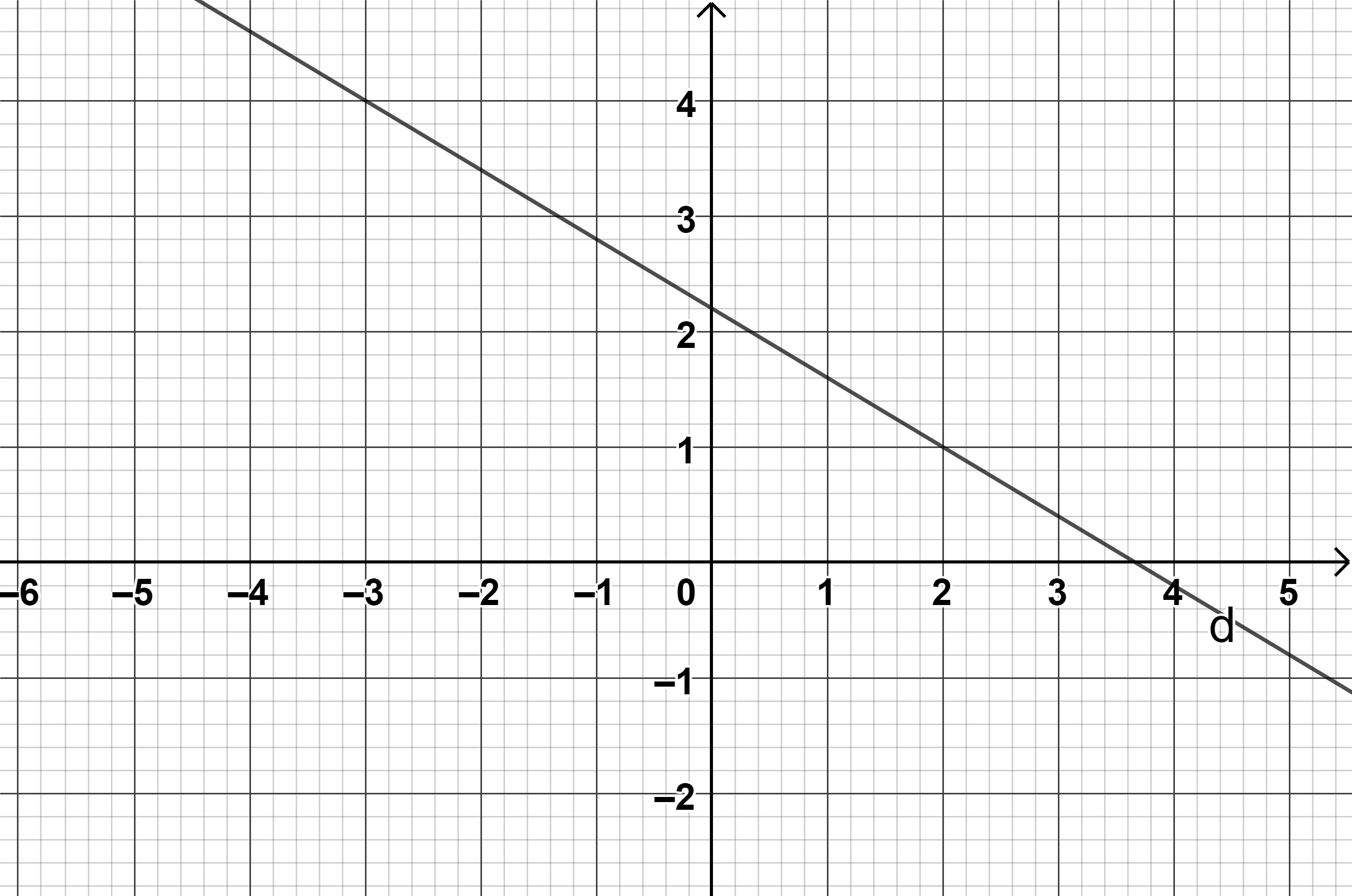 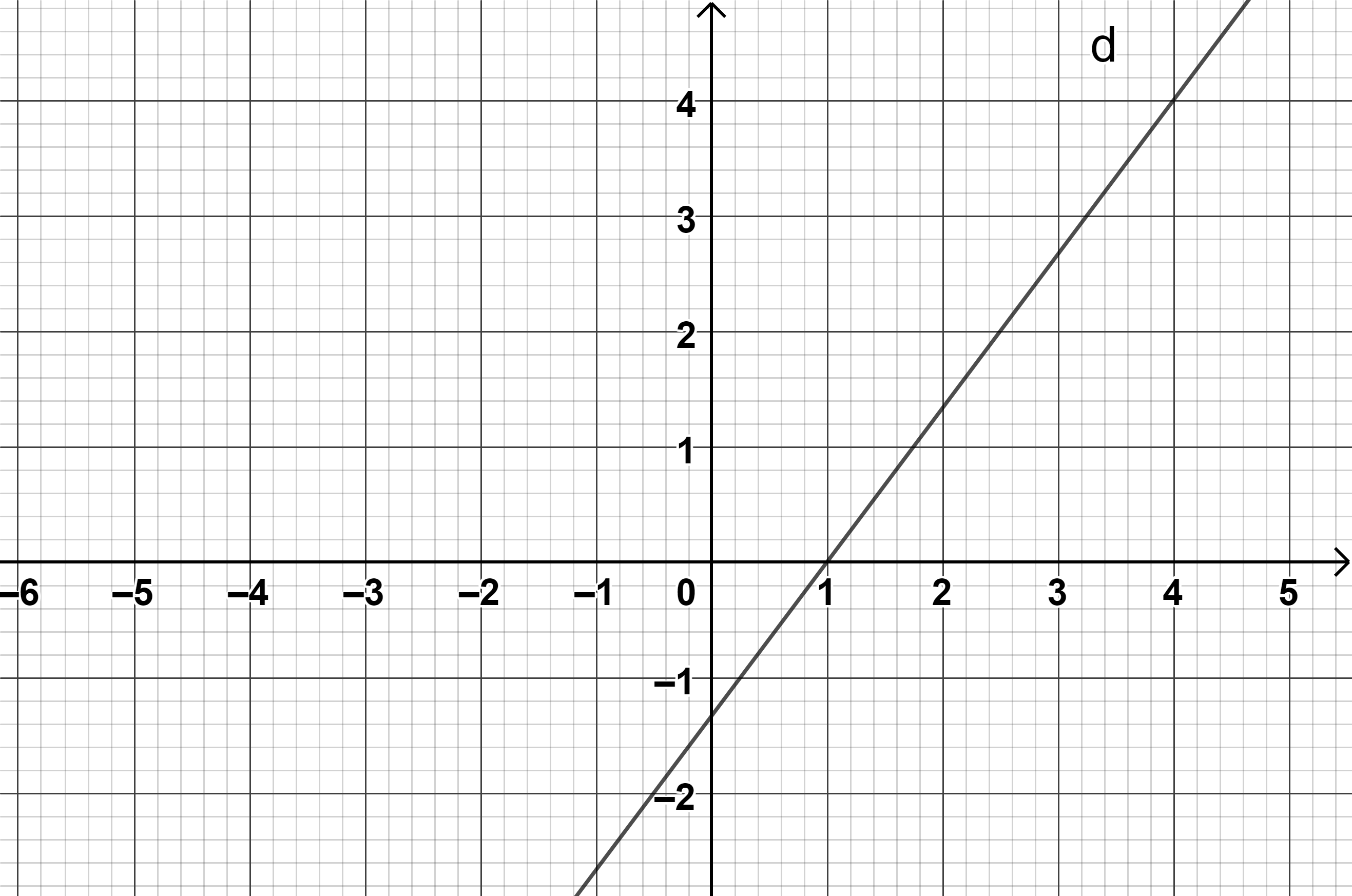 Déterminer la pente ou un vecteur directeur d’une droite donnée par une équation ou
une représentation graphiqueDéterminer le coefficient directeur de la droite d₁ .Déterminer le coefficient directeur de la droite d₂ .Déterminer le coefficient directeur de la droite d₃ Déterminer le coefficient directeur de la droite d₁ .Déterminer le coefficient directeur de la droite d₂ .Déterminer le coefficient directeur de la droite d₃ .Déterminer le coefficient directeur de la droite d₁ .Déterminer le coefficient directeur de la droite d₂ .Déterminer le coefficient directeur de la droite d₃ .Déterminer la pente ou un vecteur directeur d’une droite donnée par une équation ou
une représentation graphiqueDéterminer les coordonnées d’un vecteur directeur de la droite d₁ .Déterminer les coordonnées d’un vecteur directeur de la droite d₂ .Est-ce que le vecteur  est un vecteur directeur de la droite d₃ ?Déterminer les coordonnées d’un vecteur directeur de la droite d₁ .Déterminer les coordonnées d’un vecteur directeur de la droite d₂ .Est-ce que le vecteur  est un vecteur directeur de la droite d₃ ?Déterminer les coordonnées d’un vecteur directeur de la droite d₁ .Déterminer les coordonnées d’un vecteur directeur de la droite d₂ .Est-ce que le vecteur  est un vecteur directeur de la droite d₃ ?Déterminer la pente ou un vecteur directeur d’une droite donnée par une équation ou
une représentation graphique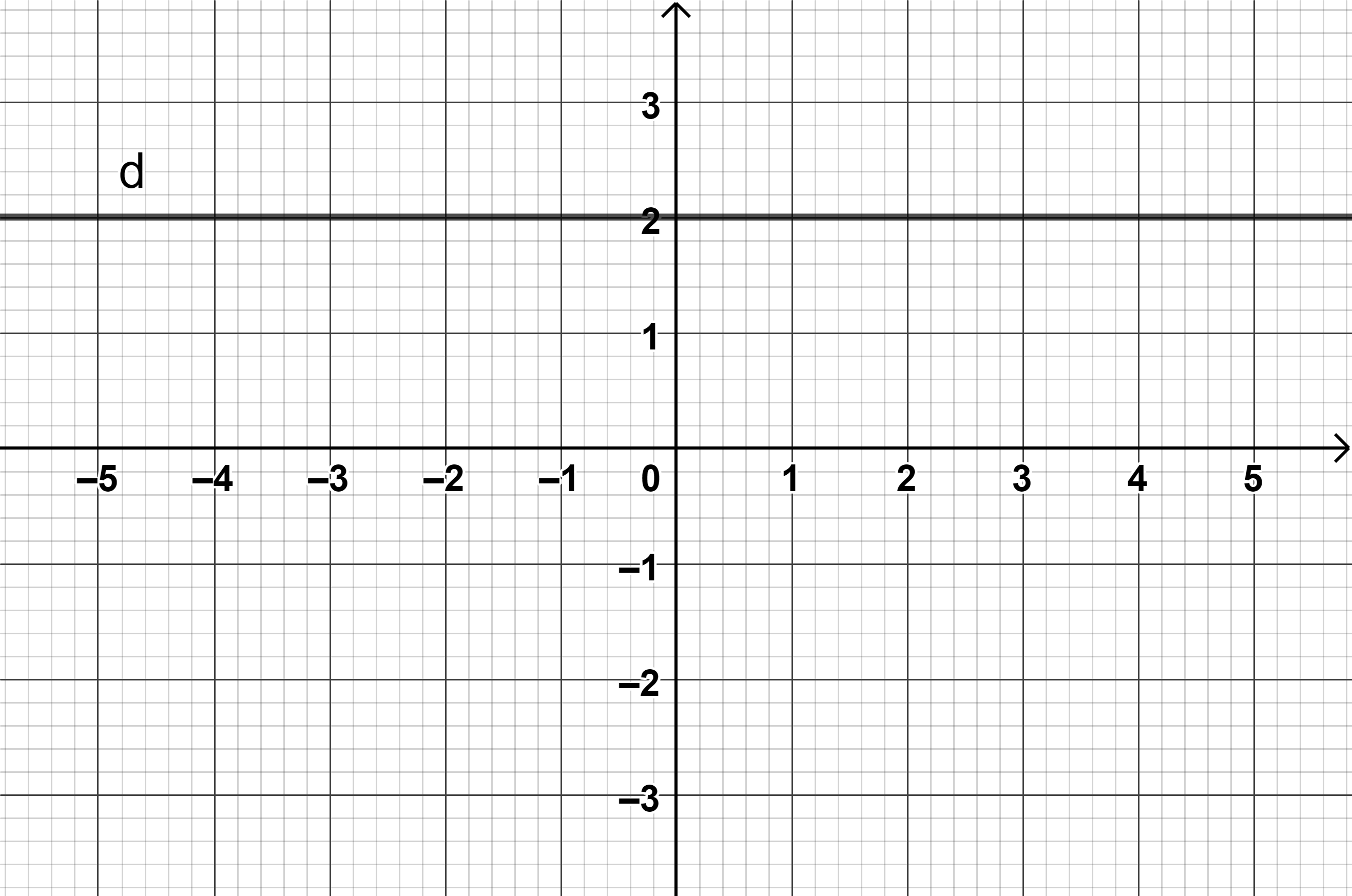 Est-ce que le vecteur  est un vecteur directeur de la droite d?Déterminer les coordonnées d’un vecteur directeur de la droite d (ou de la droite (AB)).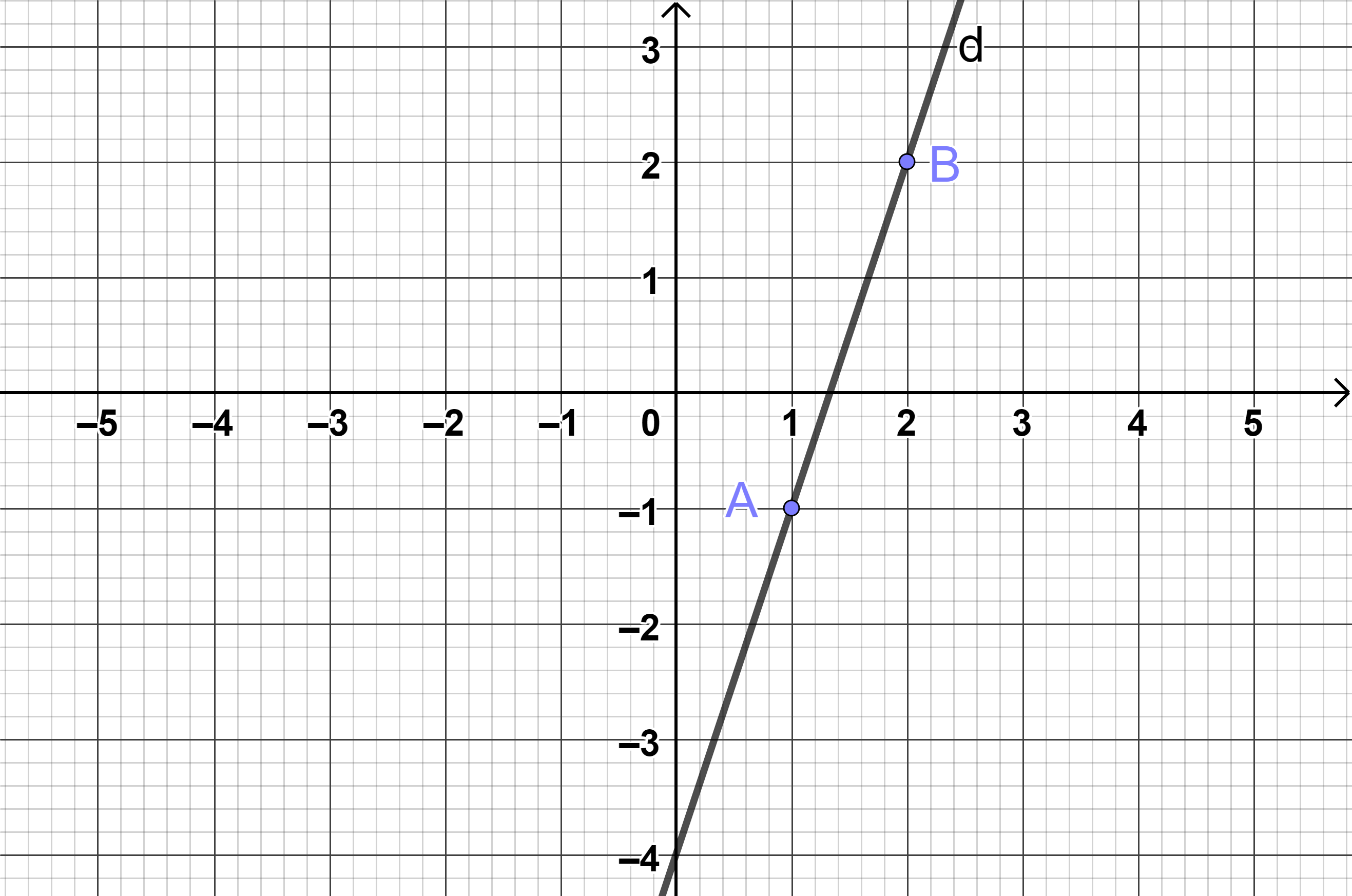 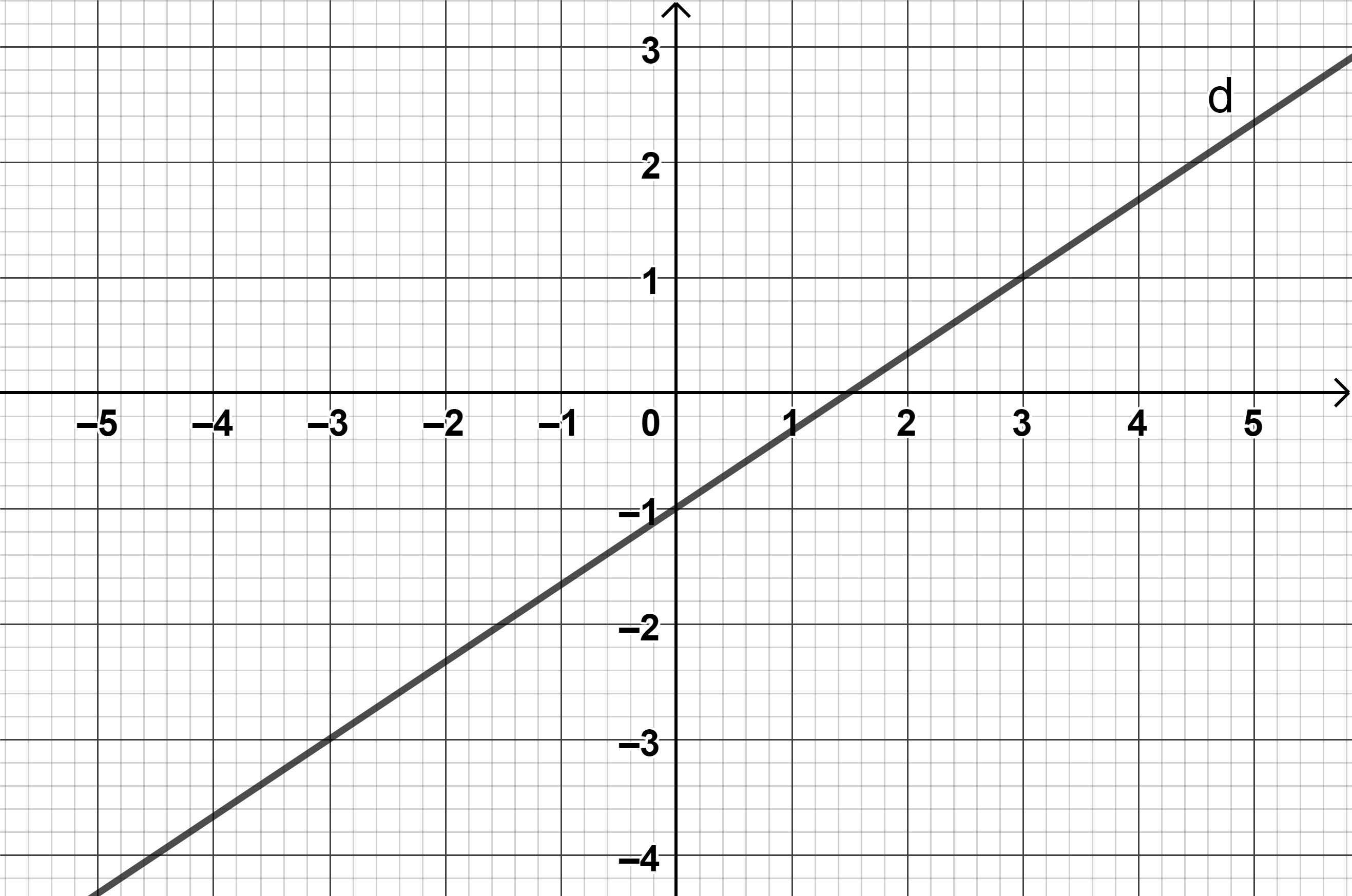 Est-ce que le vecteur  est un vecteur directeur de la droite d?Déterminer les coordonnées d’un vecteur directeur de la droite d. 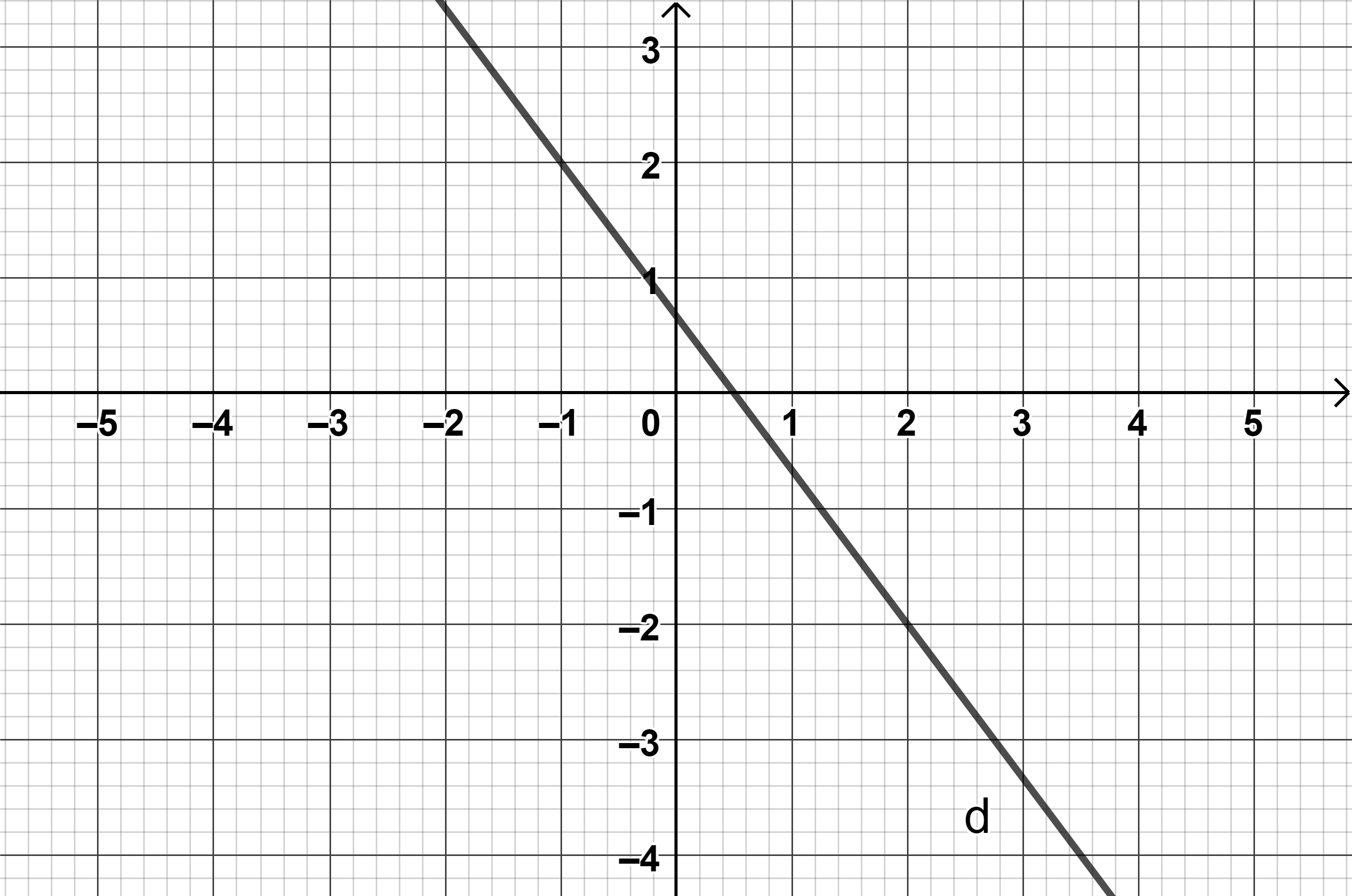 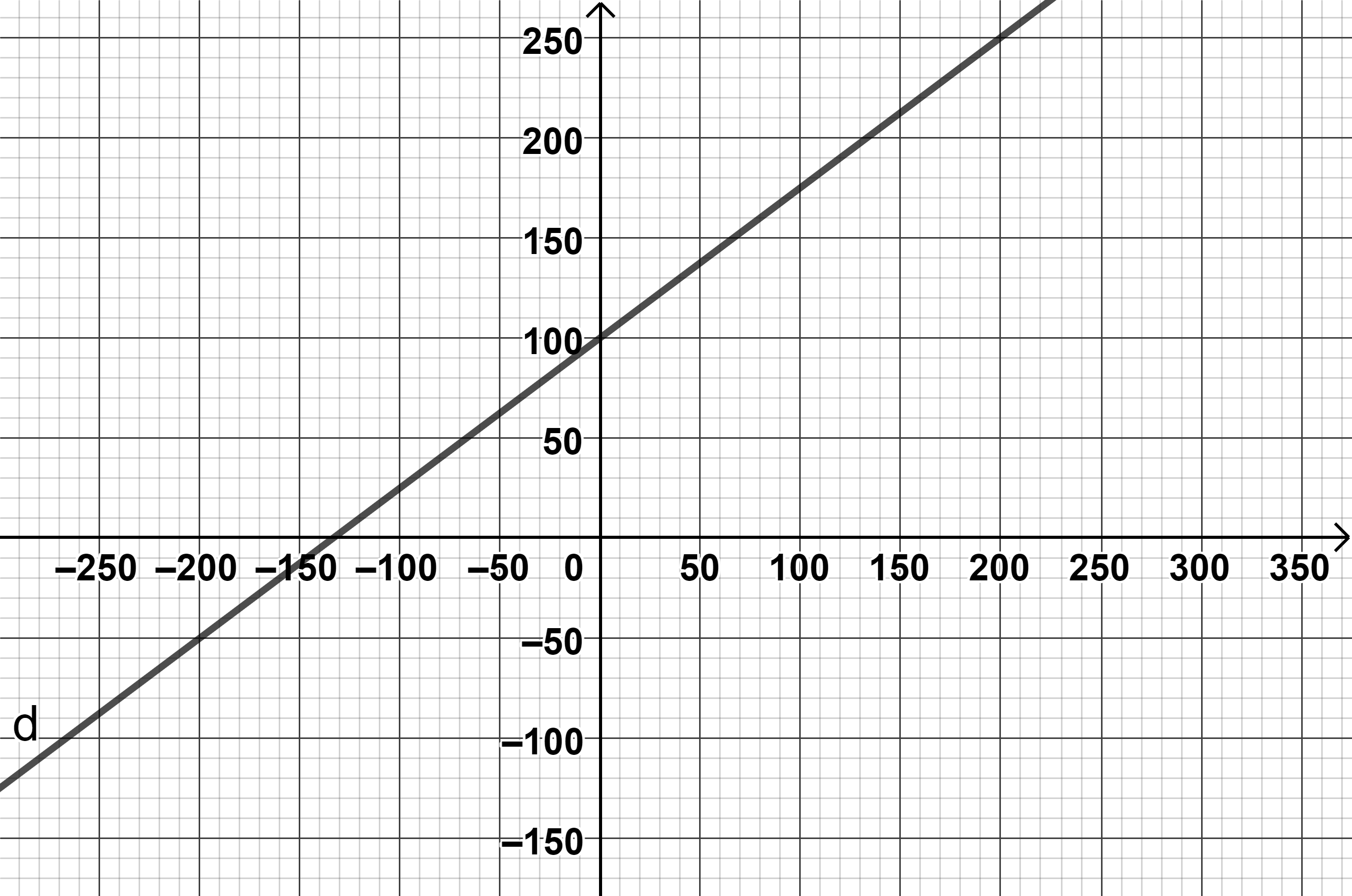 Est-ce que le vecteur  est un vecteur directeur de la droite d?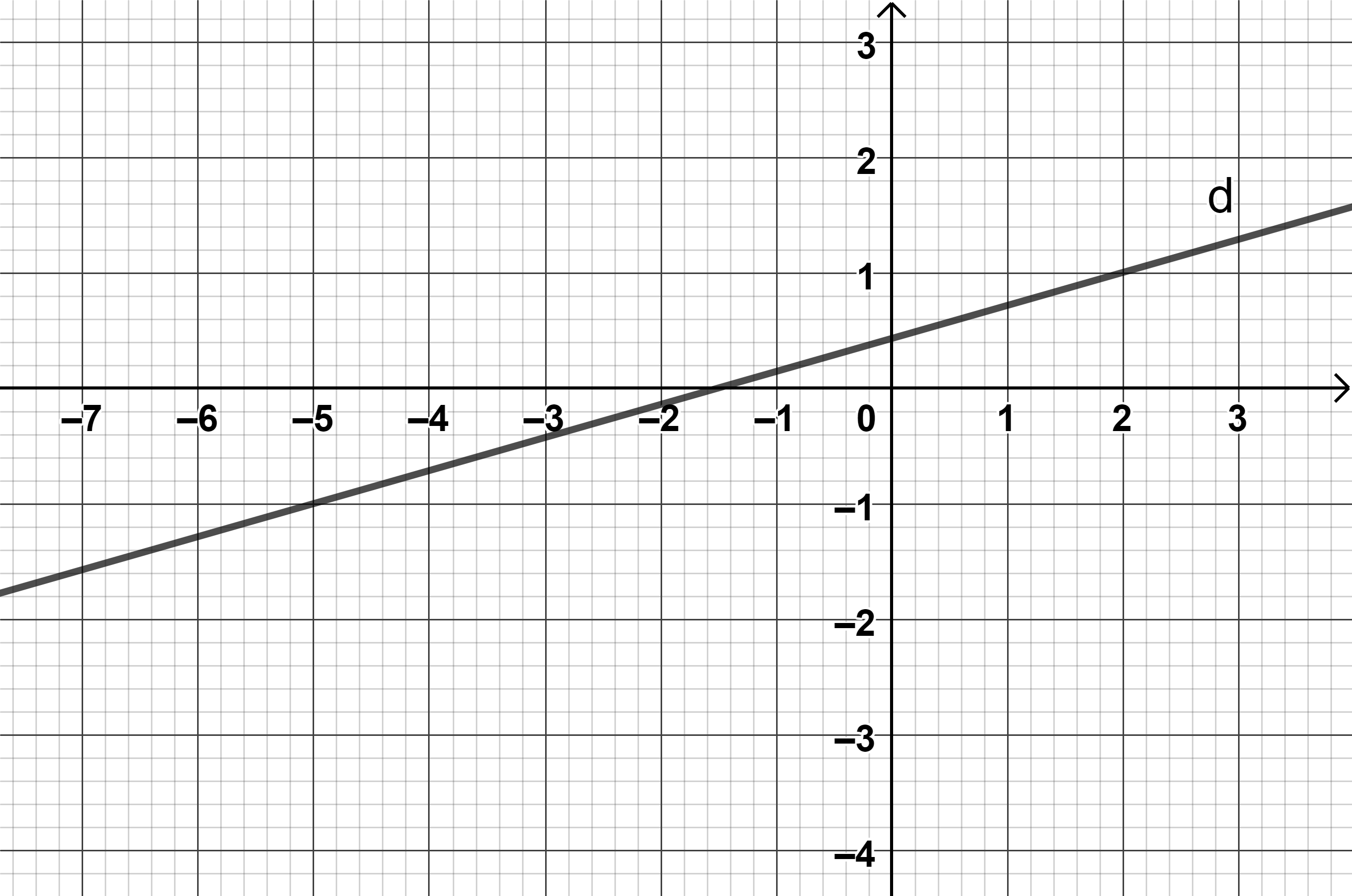 Déterminer les coordonnées d’un vecteur directeur de la droite d.Établir que trois points sont alignés ou non.Est-ce que les points A, B et C sont alignés ?Est-ce que les points A, B et C sont alignés ?La droite (CD) a pour équation . Est-ce que le point est aligné avec C et D ?Est-ce que les points A, B et C sont alignés ?Est-ce que les points A, B et C sont alignés ?La droite (CD) a pour équation . Est-ce que le point est aligné avec C et D ?Est-ce que les points A, B et C sont alignés ?Est-ce que les points A, B et C sont alignés ?La droite (CD) a pour équation . Est-ce que le point est aligné avec C et D ?Déterminer si deux droites sont parallèles ou sécantesd₁  et d₂  sont-elles sécantes ou parallèles ?d₁  et d₂  sont-elles sécantes ou parallèles ?d₁  et d₂  sont-elles sécantes ou parallèles ?d₁  et d₂  sont-elles sécantes ou parallèles ?est un vecteur directeur de d₂. d₁  et d₂  sont-elles sécantes ou parallèles ?d₁  et d₂  sont-elles sécantes ou parallèles ?Résoudre un système de deux équations linéaires à deux inconnues. Déterminer le point d’intersection de deux droites sécantes.Est-ce que  est une solution à ce système d’équations ?Déterminer l’abscisse  du point d’intersection de d₁ et de d₂.Résoudre ce système d’équation.Déterminer l’ordonnée  du point d’intersection de d₁ et de d₂.Donner la valeur de x de la solution de ce système d’équations.Déterminer l’abscisse  du point d’intersection de d₁ et de d₂.Capacité attendueQuestionsQuestionsQuestionsNiveau 0 (prérequis)Niveau 1Niveau 2Savoir produire une formuleFonction affineUne usine fabrique des chaises qu’elle vend 5 euros l’unité. Soit  le nombre de chaises vendues. Exprimer en fonction de  la recette que l’on appellera .Un article est soldé à moins 20 %. Soit   le prix initial de l’article. Exprimer en fonction de  le prix  de cet article après les soldes. est un rectangle tel que  et .On enlève un carré de côté .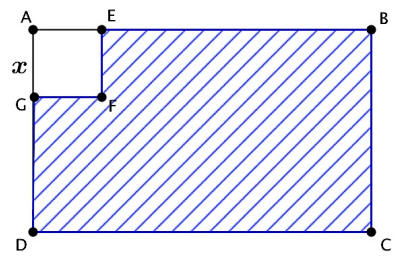 Exprimer en fonction de  l’aire de la partie hachurée restante que l’on appelera  Savoir produire une formuleFonction affinePour avoir le droit à un tarif réduit au théâtre, on paye en début d’année une carte d’adhérent de 40 euros. Ensuite le prix de chaque spectacle est alors de 12 euros. Soit  le nombre de spectacles auquel on a assisté pendant l’année. Exprimer en fonction de  le montant total  que l’on aura dépensé pour aller au théâtreUne augmentation de 5 % vient d’avoir lieu sur le prix de l’électricité. Soit  le montant de la facture avant cette augmentation. Exprimer le montant de la facture  après augmentation en fonction de . est un rectangle tel que  et .On enlève un carré de côté .Exprimer en fonction de  l’aire de la partie hachurée restante que l’on appelera  Savoir produire une formuleFonction affine[AB] est un segment de longueur 10.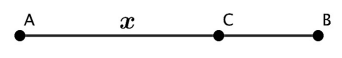 Exprimer en fonction de  la longueur CB. est un triangle rectangle en .  Exprimer en fonction de  l’aire du triangle .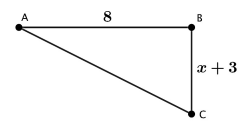  est un rectangle tel que  et . On place un point  sur  tel que . On trace les droites  et  telles que  soit un carré. Exprimer l'aire hachurée en fonction de .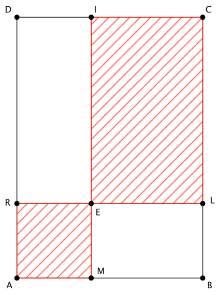 Capacité attendueQuestionsQuestionsQuestionsNiveau 0 (prérequis)Niveau 1Niveau 2Savoir simplifier une expressionSavoir substituer pour   pour  pour  pour  pour  et   pour  pour  pour  pour  et  pour  et  pour  pour  pour  pour  et  pour  et Savoir réduire une expressionSavoir développer et réduire une expression(distributivité simple)Savoir factoriser une expressionSavoir développer et réduire une expression(double distributivité)-